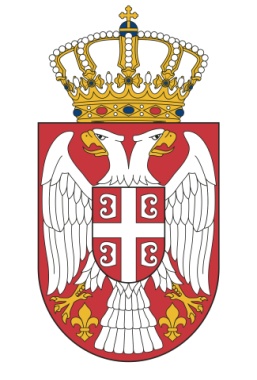 РЕПУБЛИКА СРБИЈАОСНОВНИ СУД У ВАЉЕВУИНФОРМАТОР О РАДУС А Д Р Ж А ЈОсновни подаци о државном органу и информатору................................2Организациона структура........................................................................... 3Опис функција старешина...........................................................................11Правила у вези са јавношћу рада.................................................................12Списак најчешће тражених информација од јавног значаја...................12Опис надлежности, овлашћења и обавеза	................................................14Опис поступања у оквиру надлежности, овлашћења и обавеза ............15Прописи које Основни суд у Ваљевуо примењује у свом раду...............................16Услуге које суд пружа заинтересованим лицима ................................. Поступак ради пружања услуга...................................................................17Преглед података о пруженим услугама.................................................Подаци о приходима и расходима..............................................................17Подаци о јавним набавкама.......................................................................19Подаци о државној помоћи .......................................................................29Подаци о исплаћеним платама, зарадама и другим примањима...........29Подаци о средствима рада .......................................................................31Чување носача информација......................................................................33Врсте информација у поседу.....................................................................33Информације о подношењу захтева за приступ информацијама.........34ОСНОВНИ ПОДАЦИ О ДРЖАВНОМ ОРГАНУ И ИНФОРМАТОРУИнформатор о раду Основног суда у Ваљеву сачињен је у складу са чланом 39. Закона о слободном приступу информацијама одјавног значаја („Службени гласник РС”, бр. 120/04...105/21) и у складу са Упутством за објављивање информатора о раду државног органа („Службени гласник РС”,број 68/10).
Законом о уређењу судова („Службени гласник РС“, број 116/2008, 104/2009, 101/2010, 101/2011,  101/2013, 106/15, 13/16, 108/16, 113/17 и 87/18) и Законом о седиштима и подручјима судова и јавних тужилаштава („Службени гласник РС“ број 101/2013), 01.01.2014. године основан је Основни суд у Ваљеву, одређено његово седиште и подручје на ком врши надлежност.Информатор о раду Основног суда у Ваљеву први пут је објављен 12. јул 2010. године, док је датум последње измене и допуне информатора од 29. септембра 2022.године.Информатор о раду доступан је у електронском облику на интернет презентацији Основног суда у Ваљеву www.va.os.sud.rs под насловом „Информатор о раду”. Електронски и штампани примерак Информатора може се добити и у Основном суду у Ваљеву, Карађорђева 50, Судска управа, канцелрија бр. 2.Радно време Основног суда у Ваљеву је од 07:30 – 15:30 часова.Ваљево, ул.Карађорђева бр.50;Одељење пријема и експедиције, доставна служба  – рад са странкама од 07:30-15:30Издавање уверења да није покренут кривични поступак и да није покренута истрага  – рад са странкама од 08:00-15:00Седиште  Основног суда у Ваљеву налази се у судској згради у улици Карађорђева бр.50.Архива суда налази се у судској згради и у објекту у ул.Карађорђева бр.50А.У згради суда налази се  судска управа, служба за финансијско-материјално пословање,  канцеларија пријема и експедиције, канцеларија за оверу исправа намењених за употребу у иностранству (apostille) и  судске писарнице.ОРГАНИЗАЦИОНА СТРУКТУРАБрој и структура запослених у Основном суду у Ваљеву одређени су Правилником о унутрашњем уређењу и систематизацији радних места (у даљем тексту „Правилник“) Су.I -1 бр.137/2019 од 14.02.2019. године.Овим Правилником предвиђено је да је за обављање послова из делокруга Основног суда у Ваљеву систематизовано 23 радних места са 100 запослених.У циљу успешног и ефикасног обављања послова и задатака из надлежности суда, а према обиму и природи послова, у Основном суду у Ваљеву образоване су следеће организационе јединице:Судска управаСудска писарница Рачуноводство судаСлужба за информатичке пословеДактилобироТехничка служба.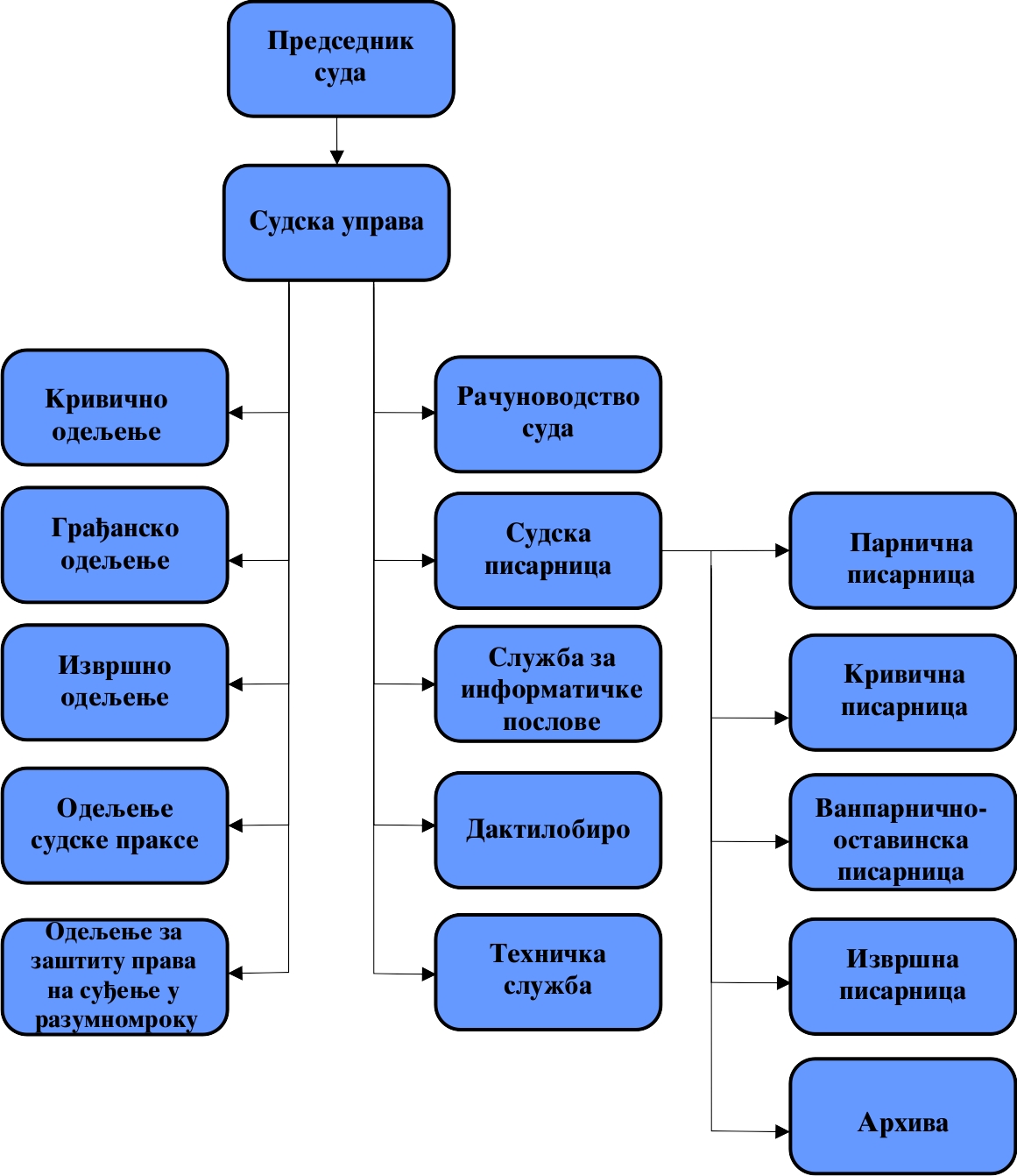                                                     Судска управаПослови судске управе су послови који служе вршењу судске власти.	Пословима судске управе обезбеђују се услови за правилан и благовремен рад и пословање суда.Под пословима судске управе сматрају се послови унутрашње организације суда одређени законом, односно Судским пословником:уређивање унутрашњег пословања у суду;позивање и распоређивање судија поротника;послови везани за сталне судске вештаке и тумаче;разматрање притужби и представки;вођење статистике и израда извештаја;извршење кривичних и прекршајних санкција;финансијско и материјално пословање суда;овера исправа намењених употреби у иностранству;стручни послови у вези са остваривањем права, обавеза и одговорности судског особља у суду;доношење општих и појединачних аката који се односе на систематизацију, унутрашњу организацију, радне односе и друге опште акте којима се уређују односи у суду;послови у вези са стручним усавршавањем и обуком судија и судског особља;послови управљања судским зградама и непокретностима које се додељују суду на коришћење;послови у вези са наплатом судских такси;други послови у вези са унутрашњом организацијом и пословањем суда када је то одређено законом или општим актом судапослови у вези са заштитом права на суђење у разумном року.Пословима судске управе руководи вф председника суда – судија Небојша Поповић, који поступа и по оставинским предметима, председник је ванпретресног већа, поступа по одлукама донетим по захтевима за заштиту права на суђење у разумном року (у предметима „Р4к“ а обавља и послове извршења кривичних санкција.Судску управу Основног суда у Ваљеву чине:председник суда:    судија Небојша Поповићзаменик председника суда:   судија Александар Џоковићсекретар суда:Тања Срећковић  административно – технички секретар:Биљана Јевтић  Судска писарницаСудска писарница врши све административне и техничке послове у суду по свим предметима, а за поједине врсте послова у суду образују се посебне организационе јединице: пријем и експедиција, а Судским пословником регулисан је начин обављања тих послова.Радом писарнице руководи управитељ писарнице који планира, усмерава и надзире рад писарнице и врши најсложеније послове из делокруга рада писарнице. Управитељ писарнице одговоран је за законит, правилан и благовремен рад писарнице и за  свој рад одговара председнику суда и секретару суда. У суду постоје следеће писарнице: парнична, ванпарнична,  кривична и  извршна писарница, као и архива. Рад писарница организују шефови писарница, који за правилан и благовремен рад писарница одговарају председнику суда, секретару суда и управитељу писарнице.Писарница Основног суда у Ваљеву има следеће одсеке:Рачуноводство судаРачуноводство суда обавља све послове из делокруга рада рачуноводства суда (буџет, плате, депозит),  и послове економата у складу са законским прописима и Судским пословником.	Рад рачуноводства суда организује шеф рачуноводства који планира и надзире рад службе и врши најсложеније послове из делокруга службе. Шеф рачуноводства одговоран је за законит, правилан и благовремен рад службе и за свој рад одговара председнику суда.	Финансијска средства за рад   Основног суда у Ваљеву обезбеђују се у буџету Републике Србије, сагласно Закону о буџету Рeпублике Србије. Организација и начин рада рачуноводства регулисани су Правилником о рачуноводству. 	Шеф рачуноводства је Миланка Симић, (канцеларија бр.3);   тел: 014/294-228.Служба за информатичке послове		Служба за информатичке послове обавља све послове који се односе на успостављање и одржавање информационо-комуникационих технологија и електронску обраду података, складиштење и пренос информација у суду. 		Рад службе за информатичке послове организује систем администратор који је одговоран за правилан и благовремен рад службе за информатику и аналитику и за свој рад одговара председнику суда. 		Служба за информатичке послове,  ( канцеларија бр. 13;    тел: 014/294-238).		Систем администратор Владимир Качановски;	Техничар за ИТ подршку Душан Ђурђевић.Дактилобиро		Дактилобиро обавља све послове везане за вођење записника на рочиштима, претресима и јавним седницама, израда свих одлука у суду, дописа, врши преписе, као и све остале дактилографске и административно-техничке послове неопходне за рад већа, судских одељења и других организационих јединица. 		Рад организационе јединице дактилобироа организује шеф записничара и дактилографа Зорка Лековић, која је одговорна за правилан и благовремен рад дактилобироа и за свој рад одговара председнику суда и секретару суда. Техничка службаУ техничкој служби се врше послови судске страже, одржавања хигијене у зградама, просторијама, прилазним стазама и двориштима зграда суда, стара се о зградама и текућем одржавању зграда суда, стара се о противпожарнoj заштити и безбедности запослених, странака и објеката, обављају послови превоза председника суда, судија и судског особља за службене потребе.Руководилац правосудне страже и противпожарне заштите је Мирко Лековић.Табеларни приказ упоредних података о предвиђеном и попуњеном броју извршилаца на радним местима у Основном суду у Ваљеву.Заступљеност мушкараца и жена у Основном суду у ВаљевуОПИС ФУНКЦИЈА СТАРЕШИНАПредседник судаПрава и обавезе председника суда прописани су Законом у уређењу судова („Службени гласник РС“, број 116/2008...88/18), Законом о судијама („Службени гласник РС“, број 116/08...76/2018), и Судским пословником („Службени гласник РС“, број 110/09...93/19). Председник руководи судском управом. Поједине послове судске управе председник може поверити заменику председника или председницима одељења. У пословима судске управе председнику помажу секретар суда.Пословима судске управе руководи председник суда:Председник суда:представља суд,организује рад у суду,стара се о очувању самосталног и независног положаја суда,руководи судском управом и доноси у обављању послова судске управе управне акте, издаје наредбе и упутства,доноси решења на основу закона,доноси општа акта,потписује општа и друга акта суда,поверава поједине послове судске управе заменику председника или председницима одељења,остварује надзор над радом судских одељења, служби, прегледом уписника и помоћних књига, роковника и рочишта, сталним евидентирањем предмета чије решавање дуже траје, прибављањем извештаја и на други погодан начин, предузима мере за правилан и благовремен рад суда, на основу сталног вршења увида у рад суда као целине, коришћењем одговарајуће евиденције и прегледом задужења и експедитивности,утврђује годишњи распоред послова у суду, по претходно прибављеном мишљењу судија, и саопштава га на општој седници, разматра притужбе странака и других учесника у судском поступку, који сматрају да се поступак одуговлачи, да је неправилан или да постоји било какав утицај на његов ток и исход и предузима одговарајуће мере,доноси програм за ефикасније решавање  старих  предмета, што подразумева измене унутрашње организације суда, увођење прековременог рада судија и запослених, привремену прерасподелу радног времена и друге мере у складу са законом и Судским пословником,надзире финансијско-материјално пословање суда,одлучује о правима и дужностима државних службеника и намештеника у суду,одређује судију који руководи одељењем судске праксе,сазива и руководи седницом свих судија,доноси решења о искључењу и изузећу судија.Заменик  председника судаСуд има једног или више заменика председника суда, који замењује председника суда у случају спречености или одсутности.Поједине послове судске управе председник суда може поверити заменику председника суда или председницима одељења.Председник суда не може поверити одлучивање о правима судија на основу рада, утврђивање годишњег распореда послова, одлучивање о радним односима судског особља у случају када је то законом одређено, као и о удаљењу судије и судије поротника са дужности.За заменика председника суда одређен је судија:Врсте одлука које доносе старешинеУ свом раду председник и заменик  председника доносе одлуке, решења, упутства и наредбе.	Све акте судске управе потписује председник суда.  	Поступак који председник суда и заменик председника суда примењују приликом доношења појединих одлука које се односе на управљање судском управом прописан је одредбама Закона о уређењу судова, Закона о судијама и Судског пословника.ПРАВИЛА У ВЕЗИ СА ЈАВНОШЋУ РАДА          Председник суда, судије и судско особље дужни су да обезбеде потребне услове за јавност рада суда и одговарајући приступ медијима у погледу актуелних информација и поступака који се воде у суду, водећи рачуна о интересима поступка, приватности и безбедности учесника у поступку. Време, место и предмет суђења свакодневно се објављује на видном месту.          Обавештења за медије о раду Основног суда у Ваљеву даје лице овлашћено за ове послове одлуком председника суда, коме су поверени послови портпарола, као и послови овлашћеног лица за поступање по захтевима странака за добијање информација различите садржине и за решавање по притужбама странака. Не саопштавају се они подаци који представљају службену тајну. Фотографисање и снимање у суду као и јавно приказивање може се обавити уз претходно прибављено писмено одобрење председника суда.          Видео и звучно снимање на главној расправи у парничном поступку и јавно приказивање снимака одобрава председник суда уз претходно прибављено мишљење поступајућег судије и сагласност странака, уз вођење рачуна о интересу јавности у сваком конкретном случају, са једне стране, и приватности и безбедности учесника у поступку, с друге стране. За време фотографисања и снимања у судници не сме се реметити ток суђења и ред у судници, нити злоупотребљавати дозвола дата у исте сврхе. Јавност судског поступка подразумева право свих пунолетних грађана да присуствују процесним радњама које се предузимају у судском поступку и њихово право да буду информисани о току и резултату судског поступка, изузев када је у појединим фазама или појединим врстама судских поступака јавност законом искључена.          Начело јавности рада као и случајеви искључења јавности прописани су процесним законима које суд примењује (Закон о парничном поступку и Законик о кривичном поступку).          Законом је јавност увек искључена када се ради о истражним радњама у кривичном поступку, којима могу присуствовати само странке (осумљичени, његов бранилац и тужилац).          Након подизања оптужнице и њеног ступања на правну снагу, претреси у кривичном поступку су јавни, изузев у кривичном поступку према малолетницима који је, ради заштите интереса малолетника, увек и у потпуности нејаван (чак и одлука у поступку према малолетнику може се објавити само уз одобрење поступајућег судског већа).          У кривичном поступку, када су за то испуњени законом предвиђени услови, јавност може бити искључена.          У грађанском судском поступку важи начело јавности главне расправе, што подразумева право пунолетних грађана да присуствују и прате судску расправу, док су изузетак од овог правила поједине врсте парничних поступака у којима је законом искључена јавност (брачни спорови, спорови из односа родитеља и деце).          Разлози за искључење јавности, како у кривичном тако и у парничном поступку могу бити из разлога чувања службене, пословне или личне тајне, интереси јавног реда, разлози морала и сл.Када одлучи да искључи јавност, суд мора одлуку о томе донети у форми образложеног решења које се јавно објављује и тада расправи или претресу могу да присуствују само странке и њихови браниоци односно пуномоћници, а по дозволи суда службена лица и научни радници (као стручна јавност) и исти су дужни да чувају као тајну све што су сазнала на расправи или претресу. Чак и када је у току трајања кривичног или парничног поступка била искључена јавност, суд је у обавези да јавно изрекне пресуду односно јавно прочита изреку пресуде.          Жалбени поступак (изузев када другостепени суд отвара расправу или претрес) и ванпарнични поступак су увек нејавни       У складу са чланом 55. Закона о уређењу судова, по притужбама грађана поступа председник суда. Одредбом члана 8. Закона о уређењу судова и члана 9. И чланова 9а,9б,9в и члана 10. Судског пословника, уређено је право странке и другог учесника у судском поступку, на притужбу на рад суда, кад сматра да се поступак одуговлачи, да је неправилан или да постоји било какав утицај на његов ток и исход.        Уколико сте се одлучили да притужбу упутите председнику суда или преко министарства надлежног за послове правосуђа путем електронске поште, у том случају неопходно је да попуните податке према приложеном обрасцу који треба да саржи минимум података за поступање (назив суда/тужилаштва, ознаку и број судског/тужилачког предмета, кратак садржај).Неопходно је да наведени подаци буду достављени на обрасцу који је својеручно потписан од стране подносиоца, скениран и приложен у електронском писму (attachment).                              Притужбу Mинистарству правде можете доставити путем ел. поште на адресу: nadzor@mpravde.gov.rsПритужбу Основном суду у Ваљеву можете доставити путем ел. поште на адресу: elektronski.podnesak@va.os.sud.rsКао и путем поште на адресу:Министарство правдеНемањина 22-26, 11000 Београдса назнаком Одељењу за надзор у правосудним органимаОдељење за надзор у правосудним органима Сектора за правосуђе можете контактирати на бројеве телефона:011/ 363 - 17 - 40; 011/ 363 - 10 - 78;Информације се могу добити сваког радног дана од 11:00 до 13:00 часова.         Притужбе се могу поднети у писаној форми и то: суду (непосредно или поштом); Министарству правде РС – Сектору за правосуђе – Одсеку за надзор у судовима; Вишем суду; Високом савету судства, усмено, заказивањем пријема код Председника суда, преко судске управе и секретара суда.          Наиме, у складу са одредбама Закона о уређењу судова и Судског пословника странка или други учесник у поступку који сматрају да се поступак одуговлачи, да је неправилан или да постоји други утицај на ток и исход судског поступка, може поднети притужбу председнику суда пред којим се води поступак или председнику непосредно вишег суда. Када странка поднесе притужбу, председник суда има обавезу да је размотри и о њеној основаности и предузетим мерама писмено обавести притужиоца у року од 15 дана од пријема притужбе.          Предмет притужбе не може бити сама одлука суда или прави став који је суд заузео, што се преиспитује у поступку по правним лековима, већ се притужба председнику суда може изјавити због одуговлачења поступка или других неправилности у поступку (нпр. неправилности код расподеле предмета судијама, одлагање расправа без разлога, трошкови вештачења, када суд не испоштује законске рокове за заказивање расправе или доношење одлуке или уколико суд не испоштује принцип хитног решавања одређених врста предмета).          Писмена притужба треба да буде насловљена „За Председника суда“, да у њој јасно буде означен број предмета на који се притужба односи, да буде потписана пуним именом и презименом и означена тачна адреса притужиоца, као и да се прецизно наведе разлог подношења притужби. Предње је неопходно навести да се поступак испитивања притужбе због недостајућих података не би непотребно одуговлачио.          Уколико се притужба подноси преко непосредно вишег суда (односно Вишем суду у Ваљеву), или Министарства правде Председник суда обавезан је да достављену притужбу размотри и да у року од 15 дана обавести притужиоца, као и председника непосредно вишег суда или Министра правде.Особље Основног суда у Ваљеву - државни службеници и намештеници поседују идентификациону картицу коју су дужни носити током радног времена на видном месту. Идентификациона картица је димензија 5.5 Х 8,5 цм, а њен садржај и облик прописани су Судским пословником обр. Бр.95.Приступ просторијама Основног суда у Ваљеву омогућен је лицима са инвалидитетом и то на споредном улазу са задње стране зграде. СПИСАК НАЈЧЕШЋЕ ТРАЖЕНИХ ИНФОРМАЦИЈА ОД ЈАВНОГ ЗНАЧАЈАОсновном суд у Ваљеву се почев од доношења Закона о слободном приступу информацијама од јавног значаја обраћали су се грађани, удружења и невладине организације са захтевом за слободан приступ информацијама од јавног значаја. Захтеви су упућени ради достављања обавештења да ли Основни суд у Ваљеву поседује одређену информацију, као и на захтеве за достављањем фотокопије докумената којима располаже Основни суд у Ваљеву, а која су настала у раду или у вези са радом суда, као на пример:	На основу члана 16. став 1. Закона о слободном приступу информацијама од јавног значаја (Сл.гласник РС број 120/04, 54/07, 104/09 и 36/10), везано за информације које сте тражили захтевима за слободан приступ информацијама од јавног значаја од 29.07.2019.године, обавештавамо вас да  се јавне набавке из Плана јавних набавки Основног суда у Ваљеву, за све године, па и за 2018.годину објављују на сајту Основног суда у Ваљеву www.va.os.sud.rs као и на сајту Управе за јавне набавке, у одељку Портал јавних набавки www.ujn.gov.rs, а имајући у виду обавезу суда на достављање Управи за јавне набавке тромесечних извештаја о спроведеним јавним набавкама за текућу годину.         На основу члана 16. став 1. Закона о слободном приступу информацијама од јавног значаја (Сл.гласник РС број 120/04, 54/07, 104/09 и 36/10), везано за информације које сте тражили захтевом од 05.09.2019.године, и тражени „налог“ или „указ“ Вишег суда у Ваљеву о забрани слања поште електронским путем обавештавамо Вас следеће:        Дописом Вишег суда у Ваљеву Су I-5 бр.6/18 од 03.04.2019.године  обавештени смо да је након извршене контроле Вишег суда у Ваљеву од стране Комисије Апелационог суда у Београду,  Вишем суду наложено да се у случају доставе судских одлука странкама електронским путем достава обавља у складу са одредбама Закона о електронском документу и да се одлуке у електронској форми достављају  странкама у складу са електронском идентификацијом и услугама од поверења у електронском пословању („Сл.гласник РС“ бр.94/2017).  С тим у вези све судије Основног суда у Ваљеву обавештене су о тој чињеници дописом Су VIII бр.114/2019 од 11.04.2019.године, те обавезу да се  достава судских одлука  врши на начин предвиђен одредбама Закона о електронском документу, а то значи да странкама поднесци не могу бити достављени електронским путем, уколико овлашћена лица не поседују сертификовани електронски потпис.	Дакле у конкретном случају допис Вишег суда у Ваљеву Су I-5 бр.6/18 од 03.04.2019.године,  односи се на организовање рада судске управе Основног суда у Ваљеву на начин предвиђен одредбама Закона о електронском документу, предметни надзор је  у свему у сладу са одредбама чл. 15. и 54. Закона о уређењу судова („Сл.гласник РС“, бр. 116/2008, 104/2009, 101/2010, 31/2011, 78/2011, 101/2011, 101/2013, 40/2015, 106/2015, 13 /2016, 108/2016, 113/2017, 65/2018 - УС, 87 од 13. новембра 2018, 88 од 15. новембра 2018 - УС),  и односи се на доставу судских одлука странкама електронским путем и то у односу на све странке а не поименично одређену странку.  ОПИС НАДЛЕЖНОСТИ, ОВЛАШЋЕЊА И ОБАВЕЗАСходно одредби чл. 3 став 11 Закона о седиштима и подручјима судова и јавних тужилаштава, Основни суд у Ваљеву врши надлежност на територији општинe Осечине и за Град Ваљево. Основни суд у Ваљеву је суд опште надлежности, његова стварна надлежност утврђена је чл. 22 Закона о уређењу судова („Службени гласник РС“, број 116/2008...88/18).Сходно цитираној законској одредби:Основни суд у првом степену суди за кривична дела за која је као главна казна предвиђена новчана казна или казна затвора до десет и десет година ако за поједина од њих није надлежан други суд и одлучује о молби за престанак мере безбедности или правне последице осуде за кривична дела из своје надлежности.Основни суд у првом степену суди у грађанскоправним споровима ако за поједине од њих није надлежан други суд и води извршне и ванпарничне поступке за које није надлежан неки други суд.Основни суд у првом степену суди у стамбеним споровима; споровима поводом заснивања, постојања и престанка радног односа; о правима, обавезама и одговорностима из радног односа; о накнади штете коју запослени претрпи на раду или у вези с радом; споровима поводом задовољавања стамбених потреба на основу рада.Основни суд пружа грађанима правну помоћ, међународну правну помоћ ако није надлежан други суд и врши друге послове одређене законом.Законом се може предвидети да у одређеним врстама правних ствари поступају само неки основни судови са подручја истог вишег суда.“Положај Основног суда у Ваљеву у мрежи судова опште надлежности: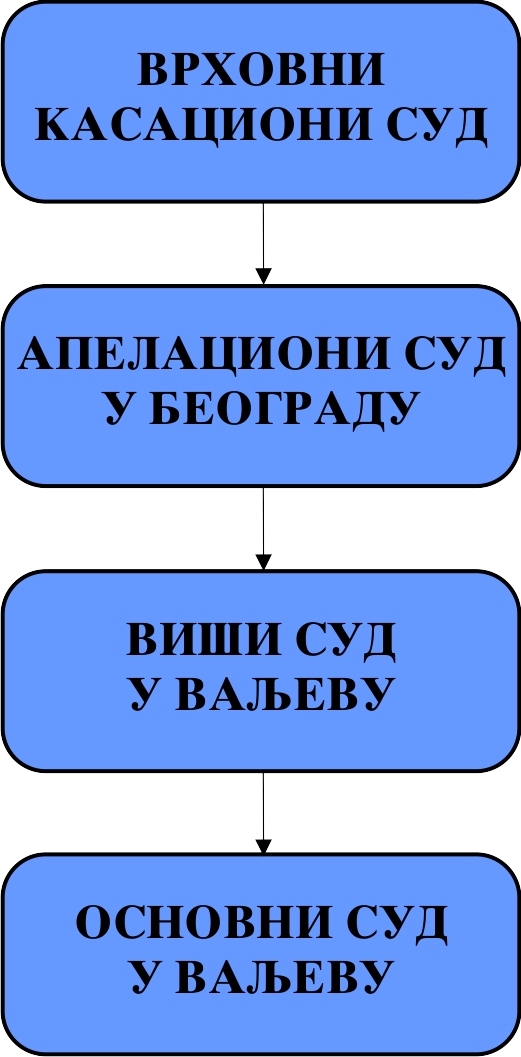 ОПИС ПОСТУПАЊА У ОКВИРУ НАДЛЕЖНОСТИ,  ОБАВЕЗА И ОВЛАШЋЕЊА	У складу са Судским пословником, Годишњим распоредом послова у суду, председник суда одређује заменике председника суда. Годишњим распоредом послова, заменицима председника суда, поред општих послова, поверавају се посебне обавезе, овлашћења и одговорности. Посебне обавезе се поверавају и другим судијама Основног  суда у Ваљеву. Годишњим распоредом послова одређују се судска одељења, већа и судије које их чине, председници и заменици председника одељења, односно већа и судије које ће их замењивати.На основу чл.34 став 1 Закона о уређењу судова („Сл.гласник РС“бр.116/08, 104/09, 101/10, 31/11, 78/11, 101/11,101/13 и 106/15) и  чл.46-48 Судског Пословника („Сл.гласник РС“бр.110/09, 70/11, 19/12, 89/13,96/15 и 104/15), у вези са чл.23 ст.1 Закона о судијама (”Сл.гласник РС” бр.116/08, 104/09, 101/10, 121/12, 101/13,117/14, 40/05 и 106/15), по претходно прибављеном мишљењу  свих судија Основног  суда у Ваљеву на седници одржане на дан 30.11.2021 године, председник суда Бранка Марковић утврђује: ГОДИШЊИ РАСПОРЕД ПОСЛОВАУ ОСНОВНОМ СУДУ У ВАЉЕВУЗА 2022.ГОДИНУIУВОДНЕ ОДРЕДБЕГодишњи распоред послова у Основном суду у Ваљеву обухвата распоред судија по већима и материјама, распоред судећих дана, замена судија, распоред судијских помоћника,судијских приправника,државних службеника и намештеника и коначно распоред дактилографа-записничара и замене истих.У седишту суда налази се судска управа, поступа се по кривичним предметима, као и предметима грађанске материје, предметима извршења кривичних санкција, те се сходно чл.15. Судског пословника у Основном суду у Ваљеву образује кривично, грађанско,  одељење судске праксе и одељење за материју заштиту права на суђење у разумном року.У овој згради налази се рачуноводство суда, служба за међународну-правну помоћ,служба овере, потписа,преписаи рукописа и друге пратеће службе и писарнице.У згради суда у  Осечини у ул.Карађорђева бр.78, сваког петка вршиће се  овере.IIРАДНО ВРЕМЕ, ПРИЈЕМ СТРАНАКА И РАЗГЛЕДАЊЕ СПИСАРадно време суда је од 07:30 до 15:30 часова. Одмор у току дневног рада је од 09:30 до 10:00 часова. Писмена се примају у редовно радно време суда.Пријем странака, њихових пуномоћника и правних заступника обављаће председник суда, заменик председника суда и секретар суда сваког петка у времену од 10:00 до 12:00 часова.IIIРАСПОРЕЂИВАЊЕ ПРЕДМЕТАРаспоређивање предмета у Основном суду у Ваљеву вршиће се у складу са Судским пословником, тако да се обезбеди равномерна оптерећеност судија, по броју предмета, по њиховој старости ( у односу на дан подношења иницијалног акта и по другим критеријумима који су Пословником предвиђени).Уколико неки судија због оправдане спречености није у могућности да поступа по примљеним предметима донеће се од стране  председника суда  посебна одлука којом ће се разрешити наведена ситуација.У поновном постуку по правном леку предмет се поново распоређује судији или већу које је до тада поступало у том предмету.У  суду распоређују се сви новопримљени предмети из  свих области у којима суд поступа.IVСУДСКА  УПРАВАПословима судске управе руководи председник суда - судија Небојша Поповић која ће обављати послове прописане Законом о уређењу судова,  другим законима, Судским Пословником, као и послове предвиђене другим прописима.Судија Александар Џоковић обаљаће послове заменика председника суда и део послова судске управе који се односе на поступање по притужбама на рад суда, ургенцијама и представкама странака.Тања Срећковић обављаће послове секретара суда, а који послови су прописани Законом о уређењу судова, Судским Пословником, као и Правилником о унутрашњем уређењу и систематизацији радних места у Основном суду у Ваљеву, а радиће и друге послове по овлашћењу  председника суда.Именовани ће вршити и функцију овлашћеног лица за решавање о захтеву на слободан приступ информацијама од јавног значаја. Исто тако именовани ће обављати и послове ПР – у овом суду тј. послове око успостављања квалитетнијих односа са јавношћу.Именовани ће обављати и послове Народне одбране.Такође именовни ће обављати и послове из надлежности лица запосленог на пословима јавних набавки. Послове административно -техничко секретара обављаће државни службеник БИЉАНА ЈЕВТИЋ обављаће, као и послове дактилографа у судској управи а који послови су прописани горе наведеним правилником. Послове везане за информационо-комуникациону технологију (ИКТ) и електронску обраду података обављаће ВЛАДИМИР КАЧАНОВСКИ, систем администратор суда и ДУШАН ЂУРЂЕВИЋ, техничар за информационо-техничку подршку.Послове материјално-финансијског пословања обављаће МИЛАНКА СИМИЋ, шеф рачуноводства.VРАСПОРЕД ШЕФОВА ПИСАРНИЦА1.Послове управитеља судске писарнице обављаће ДАРИНКА РАДОСАВЉЕВИЋ;2.Послове шефа кривичне писарнице обављаће МАРЈАНА ЈАКОВЉЕВИЋ;3. Послове шефа парничне писарнице обављаће МИЛЕТА ПЕТКОВИЋ;4. Послове шефа ванпарничне писарнице обављаће ЗОРАН ОГЊАНОВИЋ;5. Послове шефа извршне писарнице обављаће БОГОСАВ КОВАЧЕВИЋ.           Шефови писарнице су дужни да рад писарнице организују на начин да у случају одсуства уписничара у писарници (одмор, боловање и сл.) његов посао преузме други уписничар како не би долазило до застоја у појединим рефератима.VIСУДСКА ОДЕЉЕЊА У суду су формирана следећа судска одељења:1.Кривично одељење Судија  АЛЕКСАНДАР ЏОКОВИЋ поставља се за председника кривичног одељења.2.Грађанско одељењеСудија АНА ЈЕВТИЋ се поставља се за председника  грађанског одељења.3. Одељење судске праксеСудија  МИЛКА ЏОКОВИЋ руководиће одељењем судске праксе.VIIКРИВИЧНО ОДЕЉЕЊЕКРИВИЧНА МАТЕРИЈА1.ВЕЋЕ-судија АЛЕКСАНДАР ЏОКОВИЋ–записничар  ЉУБИЦА ГОЈКОВИЋ;2. ВЕЋЕ-судија ИГОР ЉУЈИЋ –записничар БОЈАНА АЛЕКСИЋ 3.ВЕЋЕ судија МИЛАН СТЕФАНОВИЋ-записничар ДРАГАНА БОЖИЋ;4.ВЕЋЕ-судија БИЉАНА РАДОЈИЧИЋ - записничар.МАРЈАНА ПОПОВИЋ;5.ВЕЋЕ-судија ОГЊЕН ЖЕРАВЧИЋ – записничар АНДРИЈАНА РАДОЊИЋ;6.ВЕЋЕ–судија БРАНКА МАРКОВИЋ –записничар ЗОРКА ЛЕКОВИЋ VIII СУДИЈА ЗА ПРЕДХОДНИ ПОСТУПАК	Послове судија за предходни поступак обављаће судије БРАНКА МАРКОВИЋ и ИГОР ЉУЈИЋ, с тим да ће се судијама БРАНКИ МАРКОВИЋ и ИГОРУ ЉУЈИЋУ  у ”К” материји заводити 50% прилива, а наведене судије радиће и  по замолницама других судова у кривичној материји.IX  ВАНПРЕТРЕСНО  ВЕЋЕ  1.ПРЕДСЕДНИК СУДА- СУДИЈА –НЕБОЈША ПОПОВИЋ – ПРЕДСЕДНИК ВЕЋА;               2.СУДИЈА - АЛЕКСАНДАР ЏОКОВИЋ ЧЛАН ВЕЋА;              3.СУДИЈА –МИЛАН СТЕФАНОВИЋ - ЧЛАН ВЕЋА.              4..СУДИЈА БИЉАНА РАДОЈИЧИЋ - ЗАМЕНИК ЧЛАНА ВЕЋА;               5.СУДИЈА ОГЊЕН ЖЕРАВЧИЋ - ЗАМЕНИК ЧЛАНА ВЕЋА.У поступцима који се односе на преиспитивање и потврђивање оптужнице као чланови ванпретресног већа биће и:  ИГОР ЉУЈИЋ. По потреби у случају спречености или одсутности неког од именованих судија као чланови ванпретресног већа биће и: СУДИЈА МИРЈАНА ЈОСИПОВИЋ и , СУДИЈА ЈАСМИНА ЖИВКОВИЋ.Судија које примењују Закон о спречавању насиља у породици („Сл.гласник РС“ бр.94/2016) биће: ПРЕДСЕДНИК СУДА – судија НЕБОЈША ПОПОВИЋ, судија АЛЕКСАНДАР ЏОКОВИЋ, судија МИЛАН СТЕФАНОВИЋ, судија БИЉАНА РАДОЈИЧИЋ, судија ОГЊЕН ЖЕРАВЧИЋ.Судија НЕБОЈША ПОПОВИЋ, председник суда обављаће послове извршења кривичних санкција као и у предметима из „К“ и „Нп“, „Кпп“ и „Кппр“ материје у време дежурства.XГРАЂАНСКО ОДЕЉЕЊЕ      ПАРНИЧНА МАТЕРИЈА                                        „ П“, „П1“,”П2”,“ П2н”, „Прр,“Прр1“ и ”Пл”1.ВЕЋЕ-судија ДРАГАНА ТАДИЋ-ПЕТРОВИЋ - дакт.ТАЊА ЧОЛИЋ;2.ВЕЋЕ-судија АЛЕКСАНДАР МАРКОВСКИ –дакт.ИСИДОРА ОСТОЈИЋ, осим у предметима из П2 материје;  3.ВЕЋЕ-судија СТОЈАНКА АЛЕКСИЋ МАЂАР –записничар НАДИЦА ТОМИЋ, осим у предметима из П2 материје; 4.ВЕЋЕ-судија ГОРДАНА СТОЈАНОВИЋ-записничар АНДРИЈАНА ЧУБРОВИЋ;5.ВЕЋЕ-судија ГОРДАНА ЛАЗАРЕВИЋ- дакт.ЗАГОРКА ПОПОВИЋ;6.ВЕЋЕ-судија ИВАНА КОЈИЋ ИЛИЋ -записничар АЛЕКСАНДРА ДАМЊАНОВИЋ      осим у предметима из П2 материје  7.ВЕЋЕ-судија АНА ЈЕВТИЋ –записничар ЈЕЛЕНА МАРКОВИЋ;8.ВЕЋЕ-судија ДАНИЈЕЛА СТАНОЈЕВИЋ –дакт.МИЛАНКА БОШКОВИЋ;9.ВЕЋЕ-судија ДУШИЦА ЏОКОВИЋ –записничар МИРЈАНА ЖИВКОВИЋ;10.ВЕЋЕ-судија  МИЛКА ЏОКОВИЋ –записничар ДРАГИЦА МАРКОВИЋ;12.ВЕЋЕ-судија СЛОБОДАН АНТИЋ –записничар САЊА ПАНТЕЛИЋ;13.ВЕЋЕ-судија ЉИЉАНА КАРАЋ – записничар МИЛЕВА ПЕРИЋ;14.ВЕЋЕ-судија ЈАСМИНА ЖИВКОВИЋ– записничар. БИЉАНА МИЛОВАНОВИЋ15.ВЕЋЕ-судија АНА ОБРАДОВИЋ – записничар ПАУНА НЕШИЋ16.ВЕЋЕ-судија АЛЕКСАНДАР АНИЧИЋ – записничар ЖАКЛИНА ДРАЈИЋ18.ВЕЋЕ-судија АНА ЛАЗИЋ –дактилограф ГОРДАНА МАКСИМОВИЋ, осим у предметима из П2 материје   Дактилографи  Нада Тешић, Радмила Живановић, Јованка Павловић, Гордана Марковић и Нада Николић нису додељени у рад судијама у већу и обухваћени Годишњим распоредом послова за 2023.годину будући да ће именоване по потреби  замењивати одсутне записничаре односно дактилографе. XIВАНПАРНИЧНА МАТЕРИЈАСудија ВЕРИЦА МАРКОВИЋ (11.ВЕЋЕ) ће поступати у ванпарничним предметима у материји ”Р”, ”Р1”, ”Р2”, ”Р3”, ”Пом” ,”Пом Иг”, ”Пом Уг”, ”Пом ИгХ 1”, ”Пом ИгХ 2”, ”Пом УгХ 1”, ”Пом УгХ 2”, ”Пом ИгН”, ”Пом УгН”, са 50% од прилива. Са именованом судијом у већу радиће записничар ДУШИЦА РАДУЛОВИЋ.Судија МИРЈАНА ЈОСИПОВИЋ (17.ВЕЋЕ) ће поступати у ванпарничним предметима у материји  ”Р”, ”Р1”, ”Р2”, ”Р3”, ”Пом” ,”Пом Иг”, ”Пом Уг”, ”Пом ИгХ 1”, ”Пом ИгХ 2”, ”Пом УгХ 1”, ”Пом УгХ 2”, ”Пом ИгН”, ”Пом УгН”, са 50% од прилива. Са именованом судијом у већу радиће записничар АЛЕКСАНДРА БАЧВАНИН. У случају потребе судије из ванпарничне и извршне материје ће се међусобно замењивати и допуњавати.  XIIОСТАВИНСКА МАТЕРИЈАПо оставинским предметима поступаће .председник суда- судија НЕБОЈША ПОПОВИЋ а за записничара му  се распоређује МИЛЕНА БАКАЛОВИЋ . Председнику суда ће у раду по овој материји помагати судијски помоћници БИЉАНА СТОЈИЋ . XIIIИЗВРШНA MAТЕРИЈА     У извршној материји поступаће судија ВИДА БРДАРИЋ а за записничара јој се одређује МАРИЈА ТОДОРИЋ.За поступање по приговорима у извршним предметима (Ипв предмети), формирају се 5 већа у која улазе следеће судије: Веће –Гордана Лазаревић – председник већа, Јасмина Живковић – члан већа и – Стојанка Алексић Мађар -члан већа;Веће – Гордана Стојановић – председник већа, Мирјана Јосиповић– члан већа и Слободан Антић – члан већа;Веће - Ана Јевтић – председник већа, Верица Марковић - члан већа и Милка Џоковић – члан већа; Веће –Ана Обрадовић – председник већа, Душица Џоковић – члан већа и Александар Марковски -члан већа.Веће -  Данијела Станојевић –председник већа, Ивана Којић Илић-члан већа и Александар Аничић-члан већа.XIVОДЕЉЕЊЕ ЗА МАТЕРИЈУ ЗАШТИТА ПРАВА НА СУЂЕЊЕ У РАЗУМНОМ РОКУ	Сходно чл. 7 Закона о заштити права на суђење у разумном року, поступак ради заштите права на суђење у разумном року ће водити и у истом поступати  председник суда –судија НЕБОЈША ПОПОВИЋ , која ће поступати у кривичној материји (у предметима „Р4к“).	Поред именованог судије, поступак ће водити и у истом одлучивати судије: ИГОР ЉУЈИЋ  и то у кривичној и грађанској материји и то у предметима „Р4к“ (са 50% прилива), „Р4 и“, „Р4 п“, „Р4 в“ и „Р4 р“, док ће судије МИЛКА ЏОКОВИЋ, АНА ЈЕВТИЋ, ГОРДАНА СТОЈАНОВИЋ, АНА ОБРАДОВИЋ, ДУШИЦА ЏОКОВИЋ, ЉИЉАНА КАРАЋ, ГОРДАНА ЛАЗАРЕВИЋ, ЈАСМИНА ЖИВКОВИЋ и ДАНИЈЕЛА СТАНОЈЕВИЋ поступати у грађанској материји ( у предметима „Р4 и“, „Р4 п“, „Р4 в“ и „Р4 р“).                                          XV               ОДЕЉЕЊЕ СУДСКЕ ПРАКСЕОдељењем судске праксе руководиће судија МИЛКА ЏОКОВИЋ, а којој ће помагати у раду председници кривичног и грађанског одељења овог суда.Именованом судији ће у раду помагати и судијски помоћници и то: за кривичну материју - судијски помоћници ПЕТАР ЈЕВТИЋ и АЛЕКСАНДА ВУЈИЋ ЂОКИЋ,  за грађанску материју судијски помоћник ФИЛИП ШУЛОВИЋ и за извршну материју судијски помоћник ВЛАДИМИР ВУКОВИЋ.XVI  РАСПОРЕД СУДЕЋИХ ДАНАРедни број      ИМЕ И ПРЕЗИМЕ СУДИЈЕ                               СУДЕЋИ ДАНИ1. АНА ЈЕВТИЋ 				 УТОРАК-СРЕДА-ЧЕТВРТАК2. ГОРДАНА ЛАЗАРЕВИЋ 	             ПОНЕДЕЉАК-УТОРАК-ЧЕТВРТАК3. БРАНКА МАРКОВИЋ 	                         ПОНЕДЕЉАК-СРЕДА-ПЕТАК 4. ДУШИЦА ЏОКОВИЋ  		  	 УТОРАК-ЧЕТВРТАК-ПЕТАК5. ИГОР ЉУЈИЋ	                                     ПОНЕДЕЉАК-УТОРАК-ЧЕТВРТАК6. МИЛАН СТЕФАНОВИЋ 		 ПОНЕДЕЉАК-СРЕДА-ЧЕТВРТАК7. ГОРДАНА СТОЈАНОВИЋ  	             УТОРАК-СРЕДА-ЧЕТВРТАК8. ДРАГАНА ТАДИЋ-ПЕТРОВИЋ 	 УТОРАК-СРЕДА-ЧЕТВРТАК9. АЛЕКСАНДАР ЏОКОВИЋ 	             ПОНЕДЕЉАК-СРЕДА-ЧЕТВРТАК10. БИЉАНА РАДОЈИЧИЋ   	             ПОНЕДЕЉАК-УТОРАК-СРЕДА11. АЛЕКСАНДАР АНИЧИЋ 	              УТОРАК-ЧЕТВРТАК-ПЕТАК12.ВЕРИЦА МАРКОВИЋ     		  УТОРАК-СРЕДА-ЧЕТВРТАК13.МИРЈАНА JOСИПОВИЋ                   ПОНЕДЕЉАК- СРЕДА И ПЕТАК14. МИЛКА ЏОКОВИЋ                              ПОНЕДЕЉАК – СРЕДА И ПЕТАК15.ВИДА БРДАРИЋ                                     ПОНЕДЕЉАК и СРЕДА16. СЛОБОДАН АНТИЋ                            УТОРАК – ЧЕТВРТАК И ПЕТАК17.ЉИЉАНА КАРАЋ                                 ПОНЕДЕЉАК-СРЕДА И ПЕТАК18. ЈАСМИНА ЖИВКОВИЋ                     УТОРАК-СРЕДА-ЧЕТВРТАК19. АНА ОБРАДОВИЋ                               ПОНЕДЕЉАК-УТОРАК-ЧЕТВРТАК20. ОГЊЕН ЖЕРАВЧИЋ                                    УТОРАК-СРЕДА-ЧЕТВРТАК21.ДАНИЈЕЛА СТАНОЈЕВИЋ                            ПОНЕДЕЉАК-УТОРАК-ЧЕТВРТАК22.АЛЕКСАНДАР МАРКОВСКИ                    УТОРАК-СРЕДА-ПЕТАК 23.СТОЈАНКА АЛЕКСИЋ  МАЂАР               ПОНЕДЕЉАК-СРЕДА-ПЕТАК 24.ИВАНА КОЈИЋ ИЛИЋ                               УТОРАК-СРЕДА.ЧЕТВРТАК 25.АНА ЛАЗИЋ                                                  ПОНЕДЕЉАК-УТОРАК-ЧЕТВРТАК26.НЕБОЈША ПОПОВИЋ                               ПОНЕДЕЉАК-СРЕДА-ПЕТАКСудијском помоћнику Биљани Стојић се као судећи дан одређује  СРЕДА и ПЕТАК.XVII           ЗАМЕНА СУДИЈАЗамена судија вршиће се на следећи начин:-АЛЕКСАНДАР ЏОКОВИЋ, БИЉАНА РАДОЈИЧИЋ;-БРАНКА МАРКОВИЋ-ИГОР ЉУЈИЋ ,-МИЛАН СТЕФАНОВИЋ И ОГЊЕН ЖЕРАВЧИЋ;-ДУШИЦА ЏОКОВИЋ И ЈАСМИНА ЖИВКОВИЋ;-ДРАГАНА ТАДИЋ-ПЕТРОВИЋ и АНА ОБРАДОВИЋ;-АНА ЈЕВТИЋ И ГОРДАНА ЛАЗАРЕВИЋ;-МИРЈАНА ЈОСИПОВИЋ, ВЕРИЦА МАРКОВИЋ И ВИДА БРДАРИЋ;-СЛОБОДАН АНТИЋ и ГОРДАНА СТОЈАНОВИЋ;- МИЛКА ЏОКОВИЋ и ЉИЉАНА КАРАЋ; -ДАНИЈЕЛА СТАНОЈЕВИЋ и АЛЕКСАНДАР АНИЧИЋ;-СТОЈАНКА АЛЕКСИЋ МАЂАР - АНА ЛАЗИЋ -ИВАНА КОЈИЋ ИЛИЋ - АЛЕКСАНДАР МАРКОВСКИXVIIIЗАМЕНА ДАКТИЛОГРАФА-ЗАПИСНИЧАРАЗамена дактилографа - записничара вршиће се тако што ће одсутног дактилографа – записничара, мењати дактилограф – записничар који је додељен судији који се мења са наведеним судијом. У случају да напред наведена замена није могућа замену за одсутног дактилографа – записничара ће одређивати шеф записничара и дактилографа Андријана Радоњић - а по благовремено упућеном захтеву поступајућег судије, а мењаће је записничар Љубица Гојковић.XIXСУДИJСКИ ПОМОЋНИЦИ И СУДИJСКИ ПРИПРАВНИЦИСУДИJСКИ ПОМОЋНИЦИ И СУДИJСКИ ПРИПРАВНИЦИСудијски помоћници ће се стручно усавршавати код следећих носилаца правосудних функција: ГОРДАНА МАРЈАНОВИЋ  у судској управи  поступаће по свим захтевима и предлозима Државног јавног правобранилаштва за мирно решавање спорова, као и поступање по захтевима Државног правобранилаштва, достављање списа и обавештења, односно пружање података и обавештења потребних за предузимање радње за које је Државно правобранилаштво надлежно, као и у притужбама на рад суда. Такође именована ће бити распоређена и код судије  ДАНИЈЕЛЕ СТАНОЈЕВИЋБИЉАНА СТОЈИЋ, код судије АЛЕКСАНДРА АНИЧИЋА. Поред тога именована се распоређује и за поступање у оставинској материји.ПЕТАР ЈЕВТИЋ код судија, БИЉАНЕ РАДОЈИЧИЋ и МИЛАНА СТЕФАНОВИЋА, а поступаће и у “КВ”, ”ИК” и ”Ика” предметима.АЛЕКСАНДРА ВУЈИЋ ЂОКИЋ код судије ОГЊЕНА ЖЕРАВЧИЋА и судије АЛЕКСАНДРА ЏОКОВИЋА, а поступаће и у “КВ” предметима. КАТАРИНА ГАЈИЋ код судија ВЕРИЦЕ МАРКОВИЋ и ЈАСМИНЕ ЖИВКОВИЋ,МИРЈАНЕ ЈОСИПОВИЋ МИЛОШ МЛАЂЕНОВИЋ код судија ДРАГАНЕ ТАДИЋ – ПЕТРОВИЋ и ЉИЉАНЕ КАРАЋ.ФИЛИП ШУЛОВИЋ код судије МИЛКЕ ЏОКОВИЋ и СЛОБОДАНА АНТИЋА.ВЛАДИМИР ВУКОВИЋ код судија ВИДЕ БРДАРИЋ.ЛАЗАР ВЕСИЋ код судија АНЕ ЈЕВТИЋ  и АНЕ ОБРАДОВИЋ.БОЈАНА ЂУКОВИЋ код судије ГОРДАНЕ СТОЈАНОВИЋ.БИЉАНА КОВАЧЕВИЋ код судије ДУШИЦЕ ЏОКОВИЋ.КРИСТИНА ТАДИЋ, као корисник почетне обуке осме генерације Правосудне академије распоређује се код судије ГОРДАНЕ ЛАЗАРЕВИЋ на стручно усавршавање у области парнице до избора у звање носиоца правосудне функције. Поред тога именована ће обављати и послове у Судској управи у предметима представки и ургенција странака, као и у поступку контроле притужби које су оцењене као основане .МАРИЈА МАНОЈЛОВИЋ,судијски помоћник с обзиром да се налази на породиљском боловању, биће накнадно распоређена по повратку са породиљског боловања и из тих разлоза јој распоред није опредељен у оквиру овог измењеног распореда послова у Основном суду у Ваљеву за 2023.г.                                                                         XXДРЖАВНИ СЛУЖБЕНИЦИ И НАМЕШТЕНИЦИДржавни службеници у овом суду обављаће послове према решењима о распоређивању и према звањима, а који послови су прописани Судским пословником и другим прописима, као и Правилником о унутрашњем уређењем и систематизације радних места у Основном суду у Ваљеву. Намештеници ће обављати послове према уговорима о раду и занимањима, а који послови су прописани судским пословником, другим прописима и правилником из претходног става.  Носиоци правосудних функција и остали запослени у овом суду дужни су придржавати се овог распореда послова, а у случају потребе овај годишњи распоред може се мењати дневним распоредом који доноси председник суда или лице кога он за то овласти.            Са овим распоредом упознати све судије, судијске помоћнике, судијске приправнике, државне службенике и намештенике у овој правосудној установи на тај начин што ће им се уручити по један примерак ГОДИШЊЕГ РАСПОРЕДА ПОСЛОВА У ОСНОВНОМ СУДУ У ВАЉЕВУ ЗА 2023.ГОДИНУ.                                                                  XXI Овај распоред послова примењиваће се од 01.01.2023.године. ПРОПИСИ КОЈЕ ОСНОВНИ СУД У ВАЉЕВУ ПРИМЕЊУЈЕ У СВОМ РАДУПреглед прописа које Основни суд у Ваљеву примењује објављено је на сајту суда www.va.os.sud.rs, у делу документи.	Судови у складу са чланом 142 став 2 Устава РС суде на основу Устава, закона  и других општих аката, када је то предвиђено законом, општеприхваћеним правилима међународног права и потврђених  међународних уговора. Суд у свом раду примењује све прописе који регулишу делокруг рада Основног суда у Ваљеву.Прописи које овај суд најчешће користи у свом раду су:                 Устав Републике СрбијеУстав Републике Србије („Сл. гласник РС“ број 98/06)Закони   Уставни Закон за спровођење Устава Републике Србије („Сл. гласник РС“ бр. 98/2006)Закон о уређењу судова („Сл. гласник РС“ бр. 116/2008, 104/2009, 101/2010, 101/2011, 101/2013, 106/2015, 13/2016, 108/2016, 113/2017 и 87/2018)Закон о судијама („Сл. гласник РС“ бр. 116/2008, 58/2009 (УС), 104/2009, 101/2010, 8/2012 (УС), 121/2012, 124/2012 (УС), 101/2013, 111/2014 (УС), 117/2014, 40/2015, 63/2015 (УС), 106/2015, 63/2016 (УС) и 47/2017)Закон о седиштима и подручјима судова и јавних тужилаштава („Сл. гласник РС“ бр. 101/2013)Закон о Високом савету судства („Сл. гласник РС“ бр. 116/2008, 101/2010, 88/2011 и 106/2015)Закон о слободном приступу информацијама од јавног значаја („Сл. гласник РС“ бр. 120/2004, 54/2007, 104/2009 и 36/2010)Законик о кривичном поступку („Сл. гласник РС“ бр. 72/2011, 101/2011, 121/2012, 32/2013, 45/2013 и 55/2014)Кривични законик („Сл. гласник РС“ бр. 85/2005, 88/2005 – испр, 107/2005 – испр, 72/2009, 111/2009, 121/2012, 104/2013, 108/2014 и 94/2016)Закон о организацији и надлежности државних органа у сузбијању организованог криминала, тероризма и корупције („Сл. гласник РС“ бр. 94/2016)Закон о парничном поступку („Сл. гласник РС“ бр. 72/2011, 49/2013 (УС), 74/2013 (УС) и 55/2014)Закон о раду („Сл. гласник РС“ бр. 24/2005, 61/2005, 54/2009, 32/2013, 75/2014, 13/2017 (УС) и 113/2017)Закон о мирном решавању радних спорова („Сл. гласник РС“ бр. 125/2004, 104/2009 и 50/2018)Закон о извршењу и обезбеђењу („Сл. гласник РС“ бр. 106/2015)Закон о стечају („Сл. гласник РС“ бр. 104/2009, 71/2012 (УС), 83/2014, 113/2017 и 44/2018)Закон о привредним друштвима („Сл. гласник РС“ бр. 36/2011, 99/2011, 5/2015 и 44/2018)Закон о ванпарничном поступку („Сл. гласник РС“ бр. 25/1982, 48/1988, 85/2012, 55/2014 и 6/2015)Закон о наслеђивању („Сл. гласник РС“ бр. 46/1995, 101/2003 (УСРС) и 6/2015) Закон о заштити права на суђење у разумном року („Сл. гласник РС“ бр. 40/2015)Породични закон („Сл. гласник РС“ бр. 18/2005 и 6/2015)Закон о државним службеницима („Сл. гласник РС“ бр. 79/2005, 81/2005 – испр, 83/2005 – испр, 64/2007, 67/2007 – испр, 116/2008, 104/2009, 99/2014 и 94/2017)Закон о платама државних службеника и намештеника („Сл. гласник РС“ бр. 62/2006, 63/2006 – испр, 115/2006 – испр, 101/2007, 99/2010, 108/2013 и 99/2014) Подзаконски актиСудски пословник („Сл. гласник РС“ бр. 110/2009, 70/2011, 19/2012, 89/2013, 96/2015, 104/2015, 113/2015 – испр, 39/2016, 56/2016, 77/2016, 16/2018 и 78/2018)Пословник Високог савета судства („Сл. гласник РС“ бр. 32/2010 и 109/2012)Правилник о мерилима за одређивање броја судског особља у судовима („Сл. гласник РС“ бр. 72/2009 и 79/2009)Правилник о критеријумима и мерилима за оцену стручности, оспособљености и достојности за избор судије на сталној судијској функцији у други или виши суд и о критеријумима за предлагање кандидата за председника суда („Сл. гласник РС“ бр. 94/2016)Одлука о броју судија у судовима („Сл. гласник РС“ бр. 88/2015, 6/2016, 11/2016, 48/2016, 73/2016, 104/2016, 24/2017, 31/2017, 54/2017, 10/2018, 14/2018, 31/2018 и 58/2018)Правилник о критеријумима, мерилима и поступку за оцењивање рада судијских помоћника („Сл. гласник РС“ бр. 32/2016)Правилник о критеријумима, мерилима, поступку и органима за вредновање рада судија и председника судова („Сл. гласник РС“ бр. 81/2014, 142/2014, 41/2015 и 7/2016)Општи колективни уговор („Сл. гласник РС“ бр. 50/2008, 104/2008 и 8/2009)Посебан колективни уговор за државне органе („Сл. гласник РС“ бр. 23/1998, 95/2008 и 11/2009)Уредба о оцењивању државних службеника („Сл. гласник РС“ бр. 11/2006 и 109/2009) База свих прописа у вези са радом правосудних органа се налази на сајту Управе за заједничке послове републичких органа, на електронској адреси: http://bpp.uzzpro.gov.rs/FTSearch.aspx УСЛУГЕ КОЈЕ СЕ ПРУЖАЈУ ЗАИНТЕРЕСОВАНИМ ЛИЦИМАУслуге које пружа Основни суд у Ваљеву заинтересованим лицима:Информације о предметимаПравна помоћ грађанимаИздавање уверењаОвера исправа намењених употреби у иностранствуПритужбе грађана на рад судаПостављање питања електронским путемПријем странака ПОСТУПАК РАДИ ПРУЖАЊА УСЛУГАСходно одредби чл. 3 став 11 Закона о седиштима и подручјима судова и јавних тужилаштава, Основни суд у Ваљеву врши надлежност на територији општинe Осечине и за Град Ваљево. Основни суд у Ваљеву је суд опште надлежности, његова стварна надлежност утврђена је чл. 22 Закона о уређењу судова („Сл.Гласник РС“ број 116/2008, 104/09, 101/10, 101/11, 101/13, 106/15,  13/16, 108/16, 113/17 и 87/2018).Сходно цитираној законској одредби:Основни суд у првом степену суди за кривична дела за која је као главна казна предвиђена новчана казна или казна затвора до десет и десет година ако за поједина од њих није надлежан други суд и одлучује о молби за престанак мере безбедности или правне последице осуде за кривична дела из своје надлежности.Основни суд у првом степену суди у грађанскоправним споровима ако за поједине од њих није надлежан други суд и води извршне и ванпарничне поступке за које није надлежан неки други суд.Основни суд у првом степену суди у стамбеним споровима; споровима поводом заснивања, постојања и престанка радног односа; о правима, обавезама и одговорностима из радног односа; о накнади штете коју запослени претрпи на раду или у вези с радом; споровима поводом задовољавања стамбених потреба на основу рада.Основни суд пружа грађанима правну помоћ, међународну правну помоћ ако није надлежан други суд и врши друге послове одређене законом.	Законом се може предвидети да у одређеним врстама правних ствари поступају само неки основни судови са подручја истог вишег суда.“ 	Информације у вези са предметима који се налазе у раду у Основном суду у Ваљеву, странке, њихови пуномоћници и друга овлашћена лица могу добити у судској писарници у радно време суда предвиђено за рад са странкама.  	Према одредбама Судског пословника, писарница даје обавештења о стању предмета на основу података из уписника и списа која се тичу само нужних податка о стадијуму поступка у коме се предмет налази и друга слична обавештења. Обавештења се дају усмено или у писаној форми, а кратка и хитна обавештења могу се дати и телефоном ако је то по природи ствари могуће.У судској писарници могу се добити следеће информације: о пословном броју предмета, о личном имену судије коме је предмет додељен у рад, о кретању предмета. Судском особљу није дозвољен разговор са странкама о правилности судских радњи или одлука, или о вероватном исходу поступка. 	Странке могу да прегледају, фотокопирају и преписују списе код којих је поступак у току у свако време, осим три дана пре заказаног рочишта, уколико би се тиме ометала припрема суђења. Странке могу да прегледају и преписују списе на за то одређеном месту и под надзором судског особља у писарницама. Осталим лицима која имају оправдан интерес да прегледају, фотокопирају и преписују поједини спис, дозвола се даје у складу са законом.	Молба за фотокопирање и препис списа износи 100,00 динара, а фотокопија једне стране 20,00 динара, износ се уплаћује на рачун број 840-29647845-64.	Захтев за прегледање, фотокопирање и преписивање списа подноси се на обрасцима прописаним Судским пословником (обрасци су приказани у делу бр.13 Информатора).	 Након архивирања предмета, дозволу за прегледање списа даје председник суда, односно лице које председник суда овласти.  	Ако се захтев за прегледање, фотокопирање и преписивање списа односи на информацију од јавног значаја, о захтеву одлучује председник суда у року од 15 дана од дана пријема захтева у складу са Законом о слободном приступу информацијама од јавног значаја. Правна помоћ грађанимаСваки суд је дужан да ван судског поступка, на местима посебно одређеним и видно означеним у згради суда, грађанима без обзира на имовно стање, пружи опште правне информације и почетан правни савет (о правном статусу особе, о могућностима постизања мирног решавања спора, информације које се односе на сам поступак пред судом и поједине фазе поступка, о надлежности суда, појединим правилима поступка, трошковима поступка, начину и месту извршења одлуке, о могућности остваривања права на бесплатну правну помоћ, као и о праву на обавезну одбрану).Правну помоћ могу пружати судијски помоћници и друго судско особље у суду у складу са пословима које обављају.           Одређене информације се могу објављивати штампањем, јавним објављивањем или уручивањем писменог текста у згради суда или у средствима јавног информисања (веб-страница или на други погодан начин).		У грађанском поступку, суд може доставити и писано обавештење које садржи: поуку о праву на ослобађање од плаћања трошкова поступка, праву на бесплатну правну помоћ и бесплатно заступање, праву на бесплатног тумача, медијацију и сл.                    Обавештење из става 1. овог члана може се доставити уз позив за припремно или прво рочиште за главну расправу, лично или преко пуномоћника, као и у поступку претходног испитивања тужбе, уколико суд процени да је то потребно, у складу са одговарајућим одредбама процесног закона.           У кривичном поступку, суд може доставити писано обавештење осумњиченом, односно окривљеном, пре првог саслушања, којим га обавештава о његовим правима приликом саслушања (праву на одбрану, браниоца, односно постављење обавезног браниоца, да у поступку користи језик који разуме, преводиоца и тумача, поверљив разговор пре саслушања), у складу са одговарајућим одредбама процесног закона. Закоником о кривичном поступку прописана је дужност суда и државних органа који учествују у поступку да окривљеног или друго лице које учествује у поступку, а из незнања би могло да пропусти неку радњу у поступку или да због тога не користи своја права, поуче о правима која му по том законику припадају и о последицама пропуштања радње.Законом о парничном поступку прописано је да ће суд странку која нема пуномоћника и која се из незнања не користи својим процесним правима која јој припадају по закону поучити које парничне радње може предузети. 	Издавање уверењаУверење да није покренут кривични поступак и да није покренута истрагаОсновни суд у Ваљеву издаје уверења да против лица није покренут кривични поступак, нити је покренута истрага. Уверења се издају на основу података који се воде у службеној евиденцији основних и виших судова (изузев Посебног одељења за борбу против организованог криминала и Одељења за ратне злочине) да није покренут кривични поступак, као и да на основу података који се воде у службеној евиденцији Вишег јавног тужилаштва у Београду, Вишег јавног тужилаштва у Новом Саду, Вишег јавног тужилаштва у Нишу, Вишег јавног тужилаштва у Сремској Митровици, Првог основног јавног тужилаштва у Београду, Другог основног јавног тужилаштва у Београду, Трећег основног јавног тужилаштва у Београду, Основног јавног тужилаштва у Новом Саду, Основног јавног тужилаштва у Нишу, Основног јавног тужилаштва у Сремској Митровици , Основног јавног тужилаштва у Обреновцу, Посебног одељења за сузбијање корупције при Вишем ЈТ у Београду, Посебног одељења за сузбијање корупције при Вишем ЈТ у Нишу, Посебног одељења за сузбијање корупције при Вишем ЈТ у Новом Саду,  Посебног одељења за сузбијање корупције при Вишем ЈТ у Краљеву, Вишег јавног тужилаштва у Ваљеву и ОЈТ Ваљево није покренута истрага за кривична дела из надлежности ових судова и тужилаштва. Ова уверења се издају сваког радног дана у периоду од 8:00-15:00 часова у згради суда. Такса за уверења износи 190,00 динара.Уверење о нелишавању родитељског права, уверење о нелишавању пословне способности, уверење о бракоразводном поступкуЗаконом о седиштима и подручјима судова и јавних тужилаштава („Сл. гласник РС“, бр. 101/2013), Основни суд у Ваљеву надлежан је за територију општине Осечина и Град Ваљево. Такса за уверења износи 190,00 динара.Овера исправа намењених употреби у иностранствуЗа коришћење страних јавних исправа у међународном правном промету претходно је потребно спровести поступак њихове легализације, осим ако двостраним или вишестраним међународним уговорима није предвиђено другачије. 	Jaвне исправе издате у Републици Србији могу се употребити у другој земљи само ако су оверене у складу са Хашком конвенцијом о укидању потребе легализације страних јавних исправа, ако се достављају у земљи потписници те Конвенције, односно ако је у односу на њих извршена пуна легализација.Хашка конвенција о укидању потребе легализације страних јавних исправа поједноставила је поступак легализације у односима између уговорних страна, па јавна исправа подлеже једном оверавању надлежног тела државе која је исправу издала. 	Легализација, односно оверавање исправа у међународном промету врши се на начин прописан Законом о легализацији исправа у међународном промету, ако међународним уговором који обавезује нашу земљу није другачије одређено.Оверавањем исправе потврђује се веродостојност печата и потписа лица које је исправу потписало, који су стављени на исправу, али не и њен садржај. 	Јавне исправе су писмена која издају надлежни органи о чињеницама о којима воде службену евиденцију. Издају се у прописаној форми и снабдевене су потписом овлашћеног лица и отиском печата органа који их издаје. Јавне исправе су: уверења, дипломе, сведочанства и сл. Приватне исправе су својеручно потписана писмена саопштења издаваоца исправе. Приватне исправе су: изјаве, пуномоћја, сагласности и сл. 	 Када надлежни орган потврди-овери, потписом овлашћеног лица и службеним печатом органа, својеручни потпис издаваоца приватне исправе, она добија елементе јавне исправе, осим доказне снаге. 	„APOSTILLE“ је потврда (печат) којим се, сходно наведеној Хашкој конвенцији, уместо легализације (оверавања) јавних исправа у међународном правном саобраћају, потврђује веродостојност потписа, својство потписника јавне исправе и истинитост печата или жига којим је исправа снабдевена. Документ оверен овим штамбиљем ослобођен је било какве даље овере и подобан је за употребу у свим државама потписницама Хашке конвенције.Послови међународне овере могу се обавити у згради суда у Ваљеву, у приземљу,   сваког радног дана у времену од 07:30 до 15:00 часова. За оверу је потребно:документ који се оверава фотокопија документа који се оверава. Износ таксе за оверу:дипломе, потврде и изводе од матичара, овера пуномоћја: 2.090,00 динара,за оверу превода уз изворни документ, на српском језику: 680,00 динара.Број жиро рачуна Основног суда у Ваљеву на који се врши уплата таксе за оверу докумената је: 840-29647845-64.Притужбе грађана на рад судаУ складу са одредбом чл. 8 Закона о уређењу судова, странка и други учесник у судском поступку имају право притужбе на рад суда када сматрају да се поступак одуговлачи, да је неправилан или да постоји било какав недозвољен утицај на његов ток и исход.  Када странка или други учесник у судском поступку поднесе притужбу, председник суда је дужан да је размотри и да о њеној основаности и предузетим мерама обавести подносиоца притужбе, као и председника непосредно вишег суда у року од 15 дана од дана пријема притужбе. 	Ради благовременог и тачног информисања странака о основаности поднете притужбе, веома је важно да странке у притужби коју подносе означе све неопходне податке како би председник суда могао да испита притужбу, а посебно: ознаку предмета, разлог притужења или представке и име, презиме и тачну адресу пребивалишта подносиоца притужбе.Све притужбе на рад судија и судског особља овог суда, као и ургенције странака подносе се у писаном облику.Постављање питања електронским путемЗаинтересовани грађани имају могућност да поставе питање из делокруга рада суда слањем мејла на е-адресу: uprava@va.os.sud.rs.Пријем странакаУ складу са Годишњим распоредом послова Основног суда у Ваљеву, странке и њихове пуномоћнике прима председник суда, односно заменик председника суда и секретар суда сваког петка у времену од 10-12 часова.ПРЕГЛЕД ПОДАТАКА О ПРУЖЕНИМ УСЛУГАМА
ПОДАЦИ О ПРИХОДИМА И РАСХОДИМА Извештај о финансијско-материјалном пословању за 2021. годину Основни суд у Ваљеву редовно финансијско пословање обавља преко евиденционог рачуна 80462 у оквиру буџетског рачуна 840-1620-21. Послови депозита врше се преко подрачуна 840-267802-76. Подрачун за уплату судске таксе је 840-29647845-20. Подрачун за уплату новчаних казни, трошкова поступка и паушала 840-29613845-20. Укупни приходи суда 207.373.965,47 динара, од тога:из извора 01 – 181.667.515,95 динара,из извора 04 – 24.304.336,52 динара,из извора 13 – 1.402.113,00 динара.Пренета неутрошена средства из 2021. године, износе 0,00 динара.Линк за Закон о буџету Републике Србије за 2021. годину:http://www.pravno-informacioni-sistem.rs/SlGlasnikPortal/reg/viewAct/ded96d6f-19d2-471c-b66b-a4fa7545e190Укупно наплаћене судске таксе износе 42.054.912,52динара. Укупни расходи суда износе 207.373.965,47 динара, од чега су:Преглед прихода за запослене (судије, државни службеници и намештеници) у 2021. годиниПриходи суда у 2021.г. – из буџетских средставаПреглед расхода за запослене (судије, државни службеници и намештеници) у 2021. годиниПреглед расходи суда – из буџетских средстава у 2021. годиниИзвештај о доцњама на дан 31.12.2022. годинеНеизмирене обавезе на дан 31.12.2022. године износе укупно 1.098.253,11 динара, од тога:Енергетске услуге  – 578.145,02 динара,Услуге комуналија – 176.665,89динара,Стручне услуге – 0,00 динара,Админстративни материјал – 343.442,20 динара,Материјал за образовање и усавршавање – 0,00 динара.Материјал за одржавање хигијене – 0,00 динара.ПОДАЦИ О ЈАВНИМ НАБАВКАМА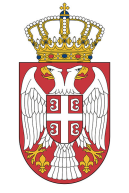           Република СрбијаОСНОВНИ СУД У ВАЉЕВУ         Су IV-22 бр.4/2022         05.03.2020.године                В а љ е в оНа основу чл.51.  Закона о јавним набавкама (“Сл. гласник РС“бр.124/12, 14/15 и 68/15),  председник Основног суда у Ваљеву, ул.Карађорђева бр.50, www.va.os.sud.rs, судија  Бранка Марковић, дана 05.марта 2019.године, донела  је:О Д Л У К УДОНОСИ СЕ план јавних набавки за 2020 годину и то:О б р а з л о ж е њ еЧланом 51. ст.1. Закона о јавним набавкама предвиђено је да је наручилац дужан  да донесе годишњи План јавних набавки,  те је стога сходно чл.21. ст.3 и чл.51. ст.5.  Закона о јавним набавкама донета одлука као изреци.
ПОДАЦИ О ЈАВНИМ НАБАВКАМА
                               Република СрбијаОСНОВНИ СУД У ВАЉЕВУ        Су VIII бр. 2/2020-2             23.01.2021.године                В а љ е в оНа основу чл.51.  Закона о јавним набавкама (“Сл. гласник РС“бр.124/12, 14/15 и 68/15),  председник Основног суда у Ваљеву, ул.Карађорђева бр.50, www.va.os.sud.rs, судија  Бранка Марковић, дана 23.јануара 2020.године, донела  је:О Д Л У К УДОНОСИ СЕ план јавних набавки за 2021 годину и то:О б р а з л о ж е њ еЧланом 51. ст.1. Закона о јавним набавкама предвиђено је да је наручилац дужан  да донесе годишњи План јавних набавки,  те је стога сходно чл.21. ст.3 и чл.51. ст.5.  Закона о јавним набавкама донета одлука као изреци. ПРЕДСЕДНИК  СУДА  	        Судија Небојша Поповић                                                    ПОДАЦИ О ЈАВНИМ НАБАВКАМА
                               Република СрбијаОСНОВНИ СУД У ВАЉЕВУ        Су IV-22 бр. 1/2022             11.02.2022.године                В а љ е в оНа основу чл.51.  Закона о јавним набавкама (“Сл. гласник РС“бр.124/12, 14/15 и 68/15),  председник Основног суда у Ваљеву, ул.Карађорђева бр.50, www.va.os.sud.rs, судија  Бранка Марковић, дана 11.фебруара 2022.године, донела  је:О Д Л У К УДОНОСИ СЕ план јавних набавки за 2022 годину и то:Чланом 51. ст.1. Закона о јавним набавкама предвиђено је да је наручилац дужан  да донесе годишњи План јавних набавки,  те је стога сходно чл.21. ст.3 и чл.51. ст.5.  Закона о јавним набавкама донета одлука као изреци. ПРЕДСЕДНИК  СУДА  	        Судија Небојша ПоповићИЗВЕШТАЈ О БРОЈУ СПРОВЕДЕНИХ ПОСТУПАЈА ЈАВНИХ НАБАВКИ У ОСНОВНОМ СУДУ У ВАЉЕВУ У ПЕРИОДУ 01.01.2022.ГОДИНЕ ДО 29.09.2022.ГОДИНЕ.Поводом контроле рада судске управе Основног суда у Ваљеву коју обавља Комисија Вишег суда у Ваљеву обавештавамо Вас да је до тренутка контроле у Основном суду у Ваљеву спроведено укупно 3 поступака јавних набавки. Сви започети поступци јавних набавки успешно су окончани у скаду са Законом о јавној набавци.Набавке које су спроведене су:Су IV-22 бр.4/2022Јавна набавка електричне енергије за потребе Основног суда у Ваљеву.    2. Су IV-22 бр.5/2022Јавна набавка тонера и друге рачунарске опреме за потребе Основног суда у Ваљеву.                3. Су IV-22 бр.6/2022Јавна набавка канцеларијског материјала  ИЗВЕШТАЈ О БРОЈУ СПРОВЕДЕНИХ ПОСТУПАЈА ЈАВНИХ НАБАВКИ У ОСНОВНОМ СУДУ У ВАЉЕВУ У ПЕРИОДУ 01.01.2021.ГОДИНЕ ДО 31.12.2021.ГОДИНЕ.ПОДАЦИ О ИСПЛАЋЕНИМ ПЛАТАМА, ЗАРАДАМА И ДРУГИМ ПРИМАЊИМА ПРЕМА СТАЊУ ИЗ ПРЕДХОДНОГ МЕСЕЦАПОДАЦИ О СРЕДСТВИМА РАДА СТАЊЕ ЕВИДЕНЦИЈЕ СРЕДСТАВА ПРОКЊИЖЕНИХ 31.12.2021. годинеПодаци о средствима радаЧУВАЊЕ НОСАЧА ИНФОРМАЦИЈАНосачи информација којима располаже Основни суд у Ваљеву, настали у његовом раду или у вези са његовим радом, чувају се: у судским управама и у канцеларијама суда (у просторијама суда, код службених лица која раде на предметима и судској управи). Финансијска документа о плаћањима, укључујући и документацију за обрачун и исплату плата, о набавци опреме и других средстава за рад суда, чувају се у просторијама рачуноводства суда, у надлежним писарницама, у архиви суда , док се електронска база података чува у просторијама суда у електронској форми у рачунарима, на CD-овима, код лица овлашћеног за администрирање информатичке мреже суда. Документација, односно носачи информација се чувају уз примену одговарајућих мера заштите.Носачи информација којима располаже Основни суд у Ваљеву, настали у његовом раду или у вези са његовим радом, чувају се: у судским управама и у канцеларијама суда (у просторијама суда, код службених лица која раде на предметима и судској управи). Финансијска документа о плаћањима, укључујући и документацију за обрачун и исплату плата, о набавци опреме и других средстава за рад суда, чувају се у просторијама рачуноводства суда, у надлежним писарницама, у архиви суда , док се електронска база података чува у просторијама суда у електронској форми у рачунарима, на CD-овима, код лица овлашћеног за администрирање информатичке мреже суда. Документација, односно носачи информација се чувају уз примену одговарајућих мера заштите.ВРСТЕ ИНФОРМАЦИЈА У ПОСЕДУОсновни суд у Ваљеву поседује информације: о поступцима који се воде пред овим судом; информације у вези са решеним и архивираним предметима; периодичне извештаје о раду суда; збирке прописа и службених публикација; податке о судијама и судијама поротницима; одлуке које се односе на унутрашњу организацију рада суда (Годишњи распоред и измене Годишњег распореда послова Основног суда у Ваљеву). Све врсте информација које су настале у раду или у вези са радом суда у складу са одредбама Закона о слободном приступу информацијама од јавног значаја, овај суд ће саопштити тражиоцу информација, односно тражиоцу ће бити стављен на увид документ који садржи тражену документацију, или ће се тражиоцу издати фотокопија тог документа. Информације у поседу Основног суда у Ваљеву:Архивска књигаКњига печатаПравилници, пословници и други општи акти Годишњи извештаји, анализе и информације о раду судаЕвиденција судија поротникаЕвиденција за праксу судијских приправникаСписак сталних судских тумача и вештакаМатична књига запосленихПерсонална евиденцијаКонкурсни материјал у вези са попуњавањем упражњених радних местаПријаве и одјаве радника код фонда ПИО и Здравственог осигурањаЕвиденција присуства на радуДоставна књига за поштуИнтерна доставна књигаЕвиденција притворених лицаКњиге уписника архивских предметаЗаписник о преузимању архивске грађеРешења о коришћењу годишњих одмораЕвиденција о исплаћеним платама и картон личних доходакаФинансијски план и његове изменеЗавршни рачунГлавна књига Комплетна финансијско-материјална документација о пословању судаРешења о накнадама судија поротникаРешења о накнадама вештака и тумача Решења о накнадама сведока Решења о накнадама браниоцима по службеној дужностиДневник готовинских депозитаИзвештај о попису основних средставаДневник неготовинских депозитаКњига тестаменатаЕвиденција службених излазака  	УПИСНИЦИУписник „Су“ – предмети судске управе Уписник и именици „Ки“ – предмети истраге и истражних радњи Уписник и именици „Кри“ – поједине истражне радње Уписник „Кпп“ – одлуке везане за мере обезбеђења присуства окривљеног у претходном поступку и за несметано вођење кривичног поступкаУписник „Кппр“ – друга поступања судије у претходном поступкуУписник „Кппд“ – поступања судија за претходни поступак на дежурствуУписник „Кв“ – кривично веће ван главног претресаУписник и именици „К“ – првостепени кривични предмети Уписник и именици „Кр“ – разни кривични предмети Уписник „Кп“ – предмети помиловањаУписник „Куо“ – књига условних осудаУписник „Кн“ – насиље у породици у кривичним предметимаУписник „Спк“ – споразумно признање кривицеУписник „Ик“ – извршење кривичних санкцијаУписник „Ов И“ – овера исправа намењених иностранствуУписник „Ов Х“ – уписник овере исправа у смислу Конвенције о укидању потребе легализације страних јавних исправа – Хашка КонвенцијаУписник „Дн“ – земљишно-књижни предметиУписник „П“ – парнични предметиУписник „П1“ – предмети радних спороваУписник „П2“ – предмети породичних спороваУписник „П2н“ – предмети насиља у породици у материји породичних спороваУписник „Пл“ – платни налогУписник „Прр“ – уписник за предмете по тужбама за накнаду неимовинске штете због повреде права на суђење у разумном рокуУписник „Прр1“ – уписник за предмете по тужбама за накнаду имовинске штете због повреде права на суђење у разумном рокуУписник „И“ – предмети извршења на основу извршне исправеУписник „Ив“ – предмети извршења на основу веродостојне исправеУписник „ИпвИ“ – приговори у „И“ и „Ии“ предметимаУписник „ИпвИв“ – приговори у „Ив“ предметимаУписник „ИпвИвк“ – приговор у поступку за намирење потраживања по основу комуналних и сличних услугаУписник „Иои“ – захтев за добијање изјаве о имовини извршног дужника када се раздружи поступакУписник „Ии“ – предлог за спровођење извршења од стране извршитељаУписник „Иив“ – предлог за спровођење извршења на основу веродостојне исправе од стране извршитељаУписник „Ипи“ – приговор трећег лица код спровођења извршења од стране извршитељаУписник „Ион“ – захтев за отклањање неправилностиУписник „Инк“ – новчано кажњавањеУписник „Икд“ – књига извршних дужника и збирка исправаУписник „Пои“ – уписник о привременом одузимању имовинеУписник „Пом“ – предмети правне помоћи Уписник „Ос“ – предмети задржавања лица у здравственој организацијиУписник „О“ – предмети оставинеУписници „Р1“, „Р2“, „Р3“ – остали ванпарнични предмети„Р4“ – поступање по улазним замолницама страних судова, органа и међународних организација за пружање међународне правне помоћи у грађанским стварима у материји „отмица деце“Уписници „Р4 к“, „Р4 п“, „Р4 в“, „Р4 и“ и „Р4 р“ – приговори на суђење у разумном року„Р-јб“ – уписник приговора на решења јавних бележника„П1-уз“ – уписник за предмете радних спорова у вези са узбуњивањем„Пом К“ – за предмете правне помоћи између домаћих судова у кривичним стварима.„Кепл“ – уписник казнене евиденције за правна лица.„Ссок“ – споразум о сведочењу окривљеног.„Ссос“ – споразум о сведочењу осуђеног.„Спп“ – уписник службе за помоћ и подршку оштећенима и сведоцима.„ПОМ“ – замолнице за послове правне помоћи и замолнице домаћих судова и других органа за  достављање писмена и пружање друге правне помоћи„ПОМ Ик“ – излазне међународне замолнице у кривичној материји.„ПОМ Ук“ – улазне међународне замолнице у кривичној материји.„ПОМ ИкН“ – излазне међународне замолнице у кривичној материји за пружање општих видова правне помоћи које се непосредно упућују надлежном суду и др. органу стране државе.„ПОМ УкН“ – улазне међународне замолнице за пружање општих видова правне помоћи које су непосредно упућене домаћем суду од стране иностраног органа.„Пом Иг“ – излазне међународне замолнице у грађанској материји.„Пом Уг“ – улазне међународне замолнице у грађанској материји.„Пом ИгХ1“ – излазне замолнице поднете по Хашкој конвенцији о достављању у иностранству судских и вансудских аката у грађанским и трговачким стварима.„Пом ИгХ2“ – излазне замолнице поднете по Хашкој конвенцији о извођењу доказа у иностранству у грађанским и трговачким стварима„Пом УгХ1“ – улазне замолнице поднете по Хашкој конвенцији о достављању у иностранству судских и вансудских аката у грађанским и трговачким стварима.„Пом УгХ2“ – улазне замолнице поднете по Хашкој конвенцији о извођењу доказа у иностранству у грађанским и трговачким стварима.„Пом ИгН“ – излазне међународне замолнице за пружање општих видова правне помоћи које се непосредно упућују надлежном суду и др. органу стране државе.„Пом УгН“ – улазне међународне замолнице за пружање општих видова правне помоћи које су непосредно упућене домаћем суду од стране иностраног органа.Информације објављене на web презентацији судаИнформације о унутрашњем уређењуИнформације о судијама, судској управи, судском особљу, судијама поротницима,   приправницима и волонтеримаПравни прописи, база судске праксе, билтени, судски ставовиКонтактиСтатистички извештаји о раду Програм решавања старих предмета Годишњи распоред пословаПортал е-Управе, портал јавних набавкиСаопштења за јавност поводом свих одлука Апелационог суда у Београду које су биле медијски пропраћене разврстане по одељењима, као и друга саопштењаСудски пословникКорисни линковиИнформације о кривичној и грађанској материјиИнформације о радном времену, пријему странака, издавању уверења, приступу особама са инвалидитетом, контакт центар и корисни линковиДруге информације у поседу Основног суда у Ваљеву које нису објављене на интернет странициИнформације у вези са предметима у којима су поступци у току пред судомИнформације у вези са архивираним предметимаИнформације у вези са поднетим притужбама на рад судова и судија Записници са седница одељењаИнформације у вези са применом Закона о слободном приступу информацијама од јавног значајаПодаци о спроведеним поступцима јавних набавкиПодаци о опреми коју суд користи у свом раду Кадровски подациПодаци о државним службеницима и намештеницимаИНФОРМАЦИЈЕ О ПОДНОШЕЊУ ЗАХТЕВА ЗА ПРИСТУП ИНФОРМАЦИЈАМА ОД ЈАВНОГ ЗНАЧАЈАУ складу са Законом о слободном приступу информацијама од јавног значаја („Службени гласник РС“, бр. 120/04, 54/07, 104/09 и 36/10), информација од јавног значаја јесте информација којом располаже орган јавне власти, настала у раду или у вези са радом органа јавне власти, садржана у одређеном документу, а односи се на све оно о чему јавност има оправдан интерес да зна.Свако има право да му буде саопштено да ли орган власти поседује одређену информацију од јавног значаја, односно да ли му је она иначе доступна.Свако има право да му се информација од јавног значаја учини доступном тако што ће му се омогућити увид у документ који садржи информацију од јавног значаја, право на копију тог документа, као и право да му се на, захтев, копија документа упути поштом, факсом, електронском поштом или на други начин.Захтев за приступ информацијама од јавног значајадоставља се лицу овлашћеном  за поступање по захтеву за слободан приступ информацијама од јавног значаја које затим прикупља податке од који се односе на предмет захтева ради припреме одговора, при чему се води рачуна о законским роковима. Захтев се може упутити поштом на адресу Бирчанинова бр. 6., Београд или електронском поштом како је наведено у делу правила у вези са јавношћу рада.Захтев мора садржати назив органа власти, име, презиме и адресу тражиоца, као и што прецизнији опис информације која се тражи. Тражилац не мора навести разлоге за захтев. Ако захтев не садржи наведене податке, односно ако захтев није уредан, овлашћено лице органа власти дужно је да, без надокнаде, поучи тражиоца како да те недостатке отклони, односно да достави тражиоцу упутство о допуни.Ако тражилац не отклони недостатке у одређеном року, односно у року од 15 дана од дана пријема упутства о допуни, а недостаци су такви да се по захтеву не може поступати, Министарство ће донети закључак о одбацивању захтева као неуредног.Приступ информацијама Министарство је дужно да омогући и на основу усменог захтева тражиоца који се саопштава у записник, при чему се такав захтев уноси у посебну евиденцију и примењују се рокови као да је захтев поднет писмено.Образац за подношење захтева дат је у прилогу, али ће Министарство размотрити и захтев који није сачињен на том обрасцу.Министарство је дужно да без одлагања, а најкасније у року од 15 дана од дана пријема захтева, тражиоца обавести о поседовању информације, стави му на увид документ који садржи тражену информацију, односно изда му или упути копију тог документа. копија документа је упућена тражиоцу даном напуштања писарнице Министарства. Ако се захтев односи на информацију за коју се може претпоставити да је од значаја за заштиту живота или слободе неког лица, односно за угрожавање или заштиту здравља становништва и животне средине, орган власти мора да обавести тражиоца о поседовању те информације, да му стави на увид документ који садржи тражену информацију, односно да му изда копију тог документа најкасније у року од 48 сати од пријема захтева.Ако орган власти није у могућности, из оправданих разлога, да у року од 15 дана обавести тражиоца о поседовању информације, да му стави на увид документ који садржи тражену информацију, да му изда, односно упути копију тог документа, Министарство је дужно да о томе, најкасније у року од седам дана од дана пријема захтева, обавести тражиоца и одреди накнадни рок, који не може бити дужи од 40 дана од дана пријема захтева, у коме ће тражиоца обавестити о поседовању информације, ставити му на увид документ који садржи тражену информацију, изда му, односно упути копију тог документа.Ако Министарство на захтев не одговори у року, тражилац може уложити жалбу Поверенику, осим у случајевима утврђеним Законом о слободном приступу информацијама од јавног значаја.Увид у документ који садржи тражену информацију је бесплатан и врши се у службеним просторијама Министарства.Копија документа који садржи тражену информацију издаје се уз обавезу тражиоца да плати накнаду нужних трошкова израде те копије, а у случају упућивања и трошкове упућивања.Влада прописује трошковник на основу кога се обрачунавају трошкови из претходног става.Од обавезе плаћања накнаде ослобођени су новинари, када копију документа захтевају ради обављања свог позива, удружења за заштиту људских права, када копију документа захтевају ради остваривања циљева удружења и сва лица када се тражена информација односи на угрожавање, односно заштиту здравља становништва и животне средине, осим у случајевима ако се ради о информацији која је већ објављена и доступна у земљи или на интернету.Лице које није у стању да без пратиоца изврши увид у документ који садржи тражену информацију, омогућиће се да то учини уз помоћ пратиоца.Ако удовољи захтеву, Министарство неће издати посебно решење, него ће о томе сачинити службену белешку.Ако Министарство одбије да у целини или делимично обавести тражиоца о поседовању информације, да му стави на увид документ који садржи тражену информацију, да му изда, односно упути копију тог документа, дужно је да донесе решење о одбијању захтева и да то решење писмено образложи, као и да у решењу упути тражиоца на правна средства која може изјавити против таквог решења.Тражилац може изјавити жалбу у случајевима прописаним чланом 22. Закона о слободном приступу информацијама од јавног значаја.Подносилац захтева има право жалбе против решења Министарства, у случају да Министарство нити удовољи нити донесе решење којим се захтев одбија.Подносилац захтева има право жалбе, на закључак којим се захтев тражиоца одбацује као неуредан.  З А Х Т Е Вза приступ информацији од јавног значајаНа основу члана 15. ст. 1. Закона о слободном приступу информацијама од јавног значаја  („Службени гласник РС“ бр. 120/04,54/07, 104/09 и 36/10), од горе наведеног органа захтевам*:обавештење да ли поседује тражену информацију;увид у документ који садржи тражену информацију;копију документа који садржи тражену информацију;достављање копије документа који садржи тражену информацију:**поштомелектронском поштомфаксомна други начин:*** _______________________________________Овај захтев се односи на следеће информације:_________________________________________________________________________________________________________________________________________________________________________________________________________________ .(навести што прецизнији опис информације која се тражи као и друге податке који олакшавају проналажење тражене информације)																	        ______________________________     Тражилац информације / Име и презиме     _______________________________________                                    адресаУ________________дана ___________201___ године                                             _____________________________________                     други подаци за контакт  _____________________________________                                    потпис________________________________________________ У кућици означити која законска права на приступ информацијама желите да остварите.У кућици означити начин достављања копије докумената. Када захтевате други начин достављања обавезно уписати који начин достављања захтеватеБрој предмета: _________________Датум:             ___________________________________________________________________________________________________________________________________________________________Име и презиме / назив / и адреса подносиоца захтеваО Б А В Е Ш Т Е Њ Ео стављању на увид документа који садржитражену информацију и о изради копијеНа основу члана 16. ст. 1. Закона о слободном приступу информацијама од јавног значаја, поступајући по вашем захтеву за слободан приступ информацијама од _________год., којим сте тражили увид у документ/е са информацијама о/ у вези са: _________________________________________________________________________________________________________________________________________________________________________________________________________________________________(опис тражене информације)обавештавамо вас да дана _______________, у _____ часова, односно у времену од ____ до ___ часова, у просторијама органа у ___________________ул. ____________________ бр. ______, канцеларија бр. ____ можете извршити увид у документ/е у коме је садржана тражена информација.	Том приликом, на ваш захтев,може вам се издати и копија документа са траженом информацијом.Трошкови су утврђени Уредбом о висини накнаде нужних трошкова за издавање копије документа  на којима се налазе информације од јавног значаја („Сл.гласник РС“, бр. 8/06), и то: копија стране А4 формата износи 3 динара, А3 формата 6 динара, CD 35 динара, дискете 20 динара, DVD 40 динара, аудио-касета– 150 динара, видео-касета 300 динара, претварање једне стране документа из физичког у електронски облик– 30 динара.Износ укупних трошкова израде копије документа по вашем захтеву износи ............ динара и уплаћује се на жиро-рачун Буџета Републике Србијебр. 840-742328-843-30, с позивом на број 97–ознака шифре општине/града где се налази орган власти (из Правилника о условима и начину вођења рачуна –„Сл. гласник РС“, 20/07...40/10).Достављено:Именованом 		(М.П.)Архиви						         _____________________________(потпис овлашћеног лица, односно руководиоца органа)ЖАЛБА  против одлуке органа власти којом је одбијен или одбачен захтевза приступ информацијиПоверенику за информације од јавног значаја и заштиту података о личностиАдреса за пошту: Београд, Булевар краља Александра 15Ж А Л Б А (................................................................................................................................................................................................................................................)Име, презиме, односно назив, адреса и седиште жалиоца)против решења-закључка (..........................................................................................................................................)(назив органа који је донео одлуку)Број.................................... од ............................... године. Наведеном одлуком органа власти (решењем, закључком, обавештењем у писаној форми са елементима одлуке) , супротно закону, одбијен-одбачен је мој захтев који сам поднео/ла-упутио/ла дана ............... године и тако ми ускраћено-онемогућено остваривање уставног и законског права на слободан приступ информацијама од јавног значаја. Oдлуку побијам у целости, односно у делу којим.................................................................................................................................. ............................................................................................................................................ јер није заснована на Закону о слободном приступу информацијама од јавног значаја.На основу изнетих разлога, предлажем да Повереник уважи моју жалбу,  поништи одлука првостепеног органа и омогући ми приступ траженој/им  информацији/ма.Жалбу подносим благовремено, у законском року утврђеном у члану 22. ст. 1. Закона о слободном приступу информацијама од јавног значаја.  Напомена:У жалби се мора навести одлука која се побија (решење, закључак, обавештење), назив органа који је одлуку донео, као и број и датум одлуке. Довољно је да жалилац наведе у жалби у ком погледу је незадовољан одлуком, с тим да жалбу не мора посебно образложити. Ако жалбу изјављује на овом обрасцу, додатно образложење може  посебно приложити. Уз жалбу обавезно приложити копију поднетог захтева и доказ о његовој предаји-упућивању органу као и копију одлуке органа која се оспорава жалбом.ЖАЛБА када орган власти није поступио/није поступио у целости по захтеву тражиоца у законском року (ћутање управе)Повереникy за информације од јавног значаја и заштиту података о личностиБеоград, Булевар краља Александра 15У складу са чланом 22. Закона о слободном приступу информацијама од јавног значаја подносим:Ж А Л Б Упротив........................................................................................................................................................................................................................................................................................................................  ( навести назив органа)због тога што орган власти: није поступио / није поступио у целости /  у законском року                                  (подвући  због чега се изјављује жалба)по мом захтеву  за слободан приступ информацијама од јавног значаја који сам поднео  том органу  дана ….................... године, а којим сам тражио/ла да ми се у складу са Законом о слободном приступу информацијама од јавног значаја омогући увид- копија документа који садржи информације  о /у вези са :....................................................................................................................................................................................................................................................................................................................................................................................................................................................................................................................................................................................................................................                                   (навести податке о захтеву и информацији/ама)На основу изнетог, предлажем да Повереник уважи моју жалбу и омогући ми приступ траженој/им  информацији/ма.Као доказ , уз жалбу достављам копију захтева са доказом о предаји органу власти.Напомена: Код жалбе  због непоступању по захтеву у целости, треба приложити и добијени одговор органа власти.Лице које је испред Основног суда у Ваљеву одређено за заштиту података о личности је Секретар Основног суда у Ваљеву Тања Срећковић .Контакт подаци су :Мејл: uprava@va.os.sud.rs , иКонтакт телефон: 014/294-227 .Назив:Основни суд у ВаљевуСедиште:Ваљево, Карађорђева бр.50Лице одговорно за тачност и потпуност података које садржи информатор:Небојша Поповић председника судаСачињавање и објављивање информатора обавља државни службеникТања Срећковић , секретар судаМатични број:17773097ПИБ:106400298Регистарски број:6117694950Шифра делатности:8423Web страница: http://www.va.os.sud.rs/Е-mail:uprava@va.os.sud.rs elektronski.podnesak@va.os.sud.rsОсновни текући рачун840-988621-40Жиро рачун – депозит:840-267802-76Жиро рачун – судске таксе:840-29647845-64Жиро рачун – новчане казне, трошкови поступка: 840-29613845-20Редни Број:Писарница / Одељење:Шеф:Телефон:1Парнична писарницаМилета Петковић Канцеларија 24      014/294-244 2Кривична писарницаМарјана Јаковљевић Канцеларија  6      014/294-2333Извршна писарница Ковачевић Богосав Канцеларија  8      014/294-2344Ванпарнична писарница Зоран Огњановић Канцеларија  14      014/294-2395Канцеларија за пријем и експедицију поште Инфо пулт тел/факс    014/294-2986Судски извршитељи  Зграда Карађорђева 50А      014/294-2937.Управитељ судске писарнице Даринка Радосављевић   Канцеларија  19      014/294-2448.       Архива суда     014/294-262ОРГАНИЗАЦИОНА ЈЕДИНИЦАПРЕДВИЂЕНО СИСТЕМАТИЗАЦИЈОМПОПУЊЕНА РАДНА МЕСТАСудска управа22Судска одељења29 судијa +15 судијска помоћника22 судија +15 судијска помоћникаСудска писарница2725Рачуноводство суда33Служба за информатичке послове22Дактилобиро2626Техничка служба2424ОРГАНИЗАЦИОНА ЈЕДИНИЦАПРЕДВИЂЕНО СИСТЕМАТИЗАЦИЈОМПОПУЊЕНА РАДНА МЕСТАСудска управа21 М /  1 ЖСудска одељења29 судијa +15 судијска помоћника  6  М  /  16   Ж6 М  /  9   ЖСудска писарница2712 М  / 14  ЖРачуноводство суда31 М / 2   ЖСлужба за информатичке послове22 М / 0 ЖДактилобиро260 М /26 ЖТехничка служба2618 М /5 ЖПредседник судаСудија Небојша Поповић  Заменик председника суда Заменик председника суда 1Судија Александар Џоковић Назив:Основни суд у ВаљевуПИБ:106400298Радно време органа:7,30 до 15,30Адреса, електронска адреса;Карађорђева 50, 
uprava@va.os.sud.rs elektronski.podnesak@va.os.sud.rsТелефонски број суда (централа):014/221-615; факс; 014/294-298Контакт особа овлашћене за поступање по захтевима за приступ информацијама,сарадњу са новинарима и јавним гласилима:014/294-227, Тања Срећковић, секретар судаКОНТАКТИ ПИСАРНИЦАКОНТАКТИ ПИСАРНИЦАПарнична писарница  Лок.124 (294-249) Кривична писарницаЛок.106 (294-233)Ванпарнична писарницаЛок.114 (294-239)Извршна писарницаЛок.109  -239)Извршна писарница(294-234)I-XII 2021I-IX 2022Нерешено на почетку20354161Стари по иницијалном акту6968Примљено166509160Укупно у раду1868513321Укупно решено1452410212Нерешено на крају41613109Стари по иницијалном акту68120Ку  уверења26082171ОВх606452ОВи7759ОВ117565Број притужби6233Број елекронских поднесака18591925ОписИзнос4111-плате, додаци и накнаде запослених136.809.096,91 4121-допринос за пензијско и инвалидско осигурање15.733.046,16 4122-допринос за здравствено осигурање7.045.668,47 4123-допринос за незапосленост0,00 4131-накнаде у натури (поклони за децу запослених за 2021.год.)165.000,004143-отпремнине и помоћи (помоћ у случају смрти)669.002,004144-помоћ у медицинском лечењу и друге помоћи запосленима7.889.597,004151-накнаде трошкова за запослене (превоз)5.757.480,654161-награде запосленима (јубиларне награде)1.556.754,00ОписИзнос4211-трошкови платног промета0,004212-енергетске услуге  2.970.640,384213-комуналне услуге 250.388,05 4214-услуге комуникација  3.867.551,57 4215-трошкови осигурања (осигурање возила)0,004221-трошкови службених путовања у земљи60.900,00 4223-трошкови путовања у оквиру редовног рада0,004231-административне услуге0,00 4232-компјутерске услуге1.024.720,00 4233-услуге образовања и усавршавања7.500,00 4234-услуге информисања0,00 4235-стручне услуге14.822.115,13 4237-репрезентација29.105,874239-остале опште услуге116.559,00 4251-текуће поправке и одржавање зграде883.584,58 4252-текуће поправке и одржавање опреме104.465,42 4261-административни материјал1.194.479,20 4263-материјали за образовање и усавршавање запослених291.690,00 4264-материјали за саобраћај150.000,00 4268-материјали за одржавање хигијене и угоститељство307.892,21 4269-материјали за посебне намене655.794,84 4821-остали порези78.519,00 4822-обавезне таксе0,004831-новчане казне и пенали по решењу судова1.769.675,74 4851-накнаде штете за повреду или штету нанету од држ. органа1.000,005113-одржавање зграде1.497.864,475122-административна опрема1.663.874,82ОписИзнос4111-плате, додаци и накнаде запослених136.809.096,91 4121-допринос за пензијско и инвалидско осигурање15.733.046,16 4122-допринос за здравствено осигурање7.045.668,47 4123-допринос за незапосленост0,00 4131-накнаде у натури (поклони за децу запослених за 2017.год.)165.000,004143-отпремнине и помоћи (помоћ у случају смрти)669.002,004144-помоћ у медицинском лечењу и друге помоћи запосленима7.889.597,004151-накнаде трошкова за запослене (превоз)5.757.480,654161-награде запосленима (јубиларне награде)1.556.754,00ОписИзнос4211-трошкови платног промета0,004212-енергетске услуге  2.970.640,384213-комуналне услуге 250.388,05 4214-услуге комуникација  3.867.551,57 4215-трошкови осигурања (осигурање возила)0,004221-трошкови службених путовања у земљи60.900,00 4223-трошкови путовања у оквиру редовног рада0,004231-административне услуге0,00 4232-компјутерске услуге1.024.720,00 4233-услуге образовања и усавршавања7.500,00 4234-услуге информисања0,00 4235-стручне услуге14.822.115,13 4237-репрезентација29.105,874239-остале опште услуге116.559,00 4251-текуће поправке и одржавање зграде883.584,58 4252-текуће поправке и одржавање опреме104.465,42 4261-административни материјал1.194.479,20 4263-материјали за образовање и усавршавање запослених291.690,00 4264-материјали за саобраћај150.000,00 4268-материјали за одржавање хигијене и угоститељство307.892,21 4269-материјали за посебне намене655.794,84 4821-остали порези78.519,00 4822-обавезне таксе0,004831-новчане казне и пенали по решењу судова1.769.675,74 4851-накнаде штете за повреду или штету нанету од држ. органа1.000,005113-одржавање зграде1.497.864,475122-административна опрема1.663.874,82ПЛАН НАБАВКИПЛАН НАБАВКИПЛАН НАБАВКИПЛАН НАБАВКИПЛАН НАБАВКИПЛАН НАБАВКИПЛАН НАБАВКИПЛАН НАБАВКИПЛАН НАБАВКИПЛАН НАБАВКИПЛАН ЈАВНИХ НАБАВКИПЛАН ЈАВНИХ НАБАВКИПЛАН ЈАВНИХ НАБАВКИПЛАН ЈАВНИХ НАБАВКИПЛАН ЈАВНИХ НАБАВКИПЛАН ЈАВНИХ НАБАВКИПЛАН ЈАВНИХ НАБАВКИПЛАН ЈАВНИХ НАБАВКИПЛАН ЈАВНИХ НАБАВКИПЛАН ЈАВНИХ НАБАВКИРедни бројПредмет јавне набавкеИзнос планираних средставаза јавну набавку без ПДВ-а из буџетаАпропријација у буџету, односно финансијском плану - Конто бр.Процењена вредност јавне набавке без ПДВ-аВрста поступкаОквиран датум покретања поступкаОквиран датум закључења уговораОквиран датум трајања уговораНапоменеДОБРА1Набавка канцеларијског материјала 1.200.000,004261111.200.000,00Јавна набавка мале вредности02.09.2019.године02.10.2019.године02.10.2019.године до  02.10.2020.годинеПартија А Штампани канцеларијски материјал300.000,00300.000,00Партија Б Књижарски материјал900.000,00900.000,002.Набавка тонера и друге рачунарске опреме1.100.000,004232211.100.000,00Јавна набавка мале вредности01.05.2019.године01.06.2019.године 01.06.2019.године до 01.06.2020.год.УСЛУГЕ3.Избор испоручиоца електричне енергије1.500.000,004212111.500.000,00Јавна набавка мале вредности10.03.2019.године10.04.2019.године10.04.2019-10.04.2020.годинеПЛАН НАБАВКИПЛАН НАБАВКИПЛАН НАБАВКИПЛАН НАБАВКИПЛАН НАБАВКИПЛАН НАБАВКИПЛАН НАБАВКИПЛАН НАБАВКИПЛАН НАБАВКИПЛАН НАБАВКИПЛАН НАБАВКИПЛАН НАБАВКИ НА КОЈЕ СЕ ЗАКОН НЕ ПРИМЕЊУЈЕПЛАН НАБАВКИ НА КОЈЕ СЕ ЗАКОН НЕ ПРИМЕЊУЈЕПЛАН НАБАВКИ НА КОЈЕ СЕ ЗАКОН НЕ ПРИМЕЊУЈЕПЛАН НАБАВКИ НА КОЈЕ СЕ ЗАКОН НЕ ПРИМЕЊУЈЕПЛАН НАБАВКИ НА КОЈЕ СЕ ЗАКОН НЕ ПРИМЕЊУЈЕПЛАН НАБАВКИ НА КОЈЕ СЕ ЗАКОН НЕ ПРИМЕЊУЈЕПЛАН НАБАВКИ НА КОЈЕ СЕ ЗАКОН НЕ ПРИМЕЊУЈЕПЛАН НАБАВКИ НА КОЈЕ СЕ ЗАКОН НЕ ПРИМЕЊУЈЕПЛАН НАБАВКИ НА КОЈЕ СЕ ЗАКОН НЕ ПРИМЕЊУЈЕПЛАН НАБАВКИ НА КОЈЕ СЕ ЗАКОН НЕ ПРИМЕЊУЈЕПЛАН НАБАВКИ НА КОЈЕ СЕ ЗАКОН НЕ ПРИМЕЊУЈЕРедни бројПредмет јавне набавкеИзнос планираних средставаза јавну набавку без ПДВ-а из буџетаАпропријација у буџету, односно финансијском плану - Конто бр.Процењена вредност јавне набавке без ПДВ-аВрста поступкаОквиран датум покретања поступкаОквиран датум закључења уговораОквиран датум извршења уговораОквиран датум извршења уговораНапоменаДОБРА1Стручна литература250.000,00426311250.000,00Јавна набавка на коју се Закон не примењује12.03.2019.године12.04.2019.године12.03.2019-12.04.2019.године12.03.2019-12.04.2019.године2Гориво180.000,00426411180.000,00Јавна набавка на коју се Закон не примењује10.03.2019.године10.04.2019.године10.04.2019-10.04.2020.године10.04.2019-10.04.2020.године3Роба широке потрошње 190.000,00426812190.000,00Јавна набавка на коју се Закон не примењује10.03.2019.године10.04.2019.године10.04.2019-10.04.2020..године10.04.2019-10.04.2020..године4Набавка канцеларијске опреме85.000,0051221185.000,00Јавна набавка на коју се Закон не примењује10.03.2019.године10.04.2019.године10.04.2019.године до 10.04.2020.године10.04.2019.године до 10.04.2020.године5Набавка рачунарске опреме 85.000,00512221 85.000,00 Јавна набавка на коју се Закон не примењује10.03.2019.године15.04.2019.године15.05.2020.године15.05.2020.године  6Набавка материјала за специјалне намене180.000426900180.000,00Јавна набавка на коју се Закон не примењује15.05.2019.године15.06.2019.године15.06.2019 до 15.06.2020.године15.06.2019 до 15.06.2020.годинеУСЛУГЕ 1Одржавање и поправка рачунарске опреме 700.000,00423221 700.000,00Јавна набавка на коју се Закон не примењује 05.05.2019.године15.06.2019.године15.06.2019.године15.06.2019-15.06.2020.године2Регистрација возила90.000,0048213190.000,00Јавна набавка на коју се Закон не примењује10.04.2019.године10.05.2019.године10.05.2019.године10.05.2019-10.05.2020.године3 Одржавање и поправљање опреме150.000,00425200150.000,00Јавна набавка на коју се Закон не примењује10.04.2019.године10.05.2019.године10.05.2019.године10.05.2019-10.05.2020.годинеРАДОВИ1Редовно одржавање зграде Основног суда у Ваљеву 100.000,00425100100.000,00Јавна набавка на коју се Закон не примењује10.04.2019.године10.05.2019.године10.05.2019.године10.05.2019-10.05.2020.годинеПЛАН НАБАВКИПЛАН НАБАВКИПЛАН НАБАВКИПЛАН НАБАВКИПЛАН НАБАВКИПЛАН НАБАВКИПЛАН НАБАВКИПЛАН НАБАВКИПЛАН НАБАВКИПЛАН НАБАВКИПЛАН ЈАВНИХ НАБАВКИПЛАН ЈАВНИХ НАБАВКИПЛАН ЈАВНИХ НАБАВКИПЛАН ЈАВНИХ НАБАВКИПЛАН ЈАВНИХ НАБАВКИПЛАН ЈАВНИХ НАБАВКИПЛАН ЈАВНИХ НАБАВКИПЛАН ЈАВНИХ НАБАВКИПЛАН ЈАВНИХ НАБАВКИПЛАН ЈАВНИХ НАБАВКИРедни бројПредмет јавне набавкеИзнос планираних средставаза јавну набавку без ПДВ-а из буџетаАпропријација у буџету, односно финансијском плану - Конто бр.Процењена вредност јавне набавке без ПДВ-аВрста поступкаОквиран датум покретања поступкаОквиран датум закључења уговораОквиран датум трајања уговораНапоменеДОБРА1Набавка канцеларијског материјала 1.200.000,004261111.200.000,00Јавна набавка мале вредности01.06.2021.године13.07.2021.годинеПартија А Штампани канцеларијски материјал300.000,00300.000,00Партија Б Књижарски материјал900.000,00900.000,002.Набавка тонера и друге рачунарске опреме1.100.000,004232211.100.000,00Јавна набавка мале вредности01.04.2021.године09.05.2021.годинеУСЛУГЕ3.Избор испоручиоца електричне енергије1.700.000,004212111.700.000,00Јавна набавка мале вредности15.03.2021.године25.04.2021.годинеПЛАН НАБАВКИПЛАН НАБАВКИПЛАН НАБАВКИПЛАН НАБАВКИПЛАН НАБАВКИПЛАН НАБАВКИПЛАН НАБАВКИПЛАН НАБАВКИПЛАН НАБАВКИПЛАН НАБАВКИПЛАН НАБАВКИПЛАН НАБАВКИ НА КОЈЕ СЕ ЗАКОН НЕ ПРИМЕЊУЈЕПЛАН НАБАВКИ НА КОЈЕ СЕ ЗАКОН НЕ ПРИМЕЊУЈЕПЛАН НАБАВКИ НА КОЈЕ СЕ ЗАКОН НЕ ПРИМЕЊУЈЕПЛАН НАБАВКИ НА КОЈЕ СЕ ЗАКОН НЕ ПРИМЕЊУЈЕПЛАН НАБАВКИ НА КОЈЕ СЕ ЗАКОН НЕ ПРИМЕЊУЈЕПЛАН НАБАВКИ НА КОЈЕ СЕ ЗАКОН НЕ ПРИМЕЊУЈЕПЛАН НАБАВКИ НА КОЈЕ СЕ ЗАКОН НЕ ПРИМЕЊУЈЕПЛАН НАБАВКИ НА КОЈЕ СЕ ЗАКОН НЕ ПРИМЕЊУЈЕПЛАН НАБАВКИ НА КОЈЕ СЕ ЗАКОН НЕ ПРИМЕЊУЈЕПЛАН НАБАВКИ НА КОЈЕ СЕ ЗАКОН НЕ ПРИМЕЊУЈЕПЛАН НАБАВКИ НА КОЈЕ СЕ ЗАКОН НЕ ПРИМЕЊУЈЕРедни бројПредмет јавне набавкеИзнос планираних средставаза јавну набавку без ПДВ-а из буџетаАпропријација у буџету, односно финансијском плану - Конто бр.Процењена вредност јавне набавке без ПДВ-аВрста поступкаОквиран датум покретања поступкаОквиран датум закључења уговораОквиран датум извршења уговораОквиран датум извршења уговораНапоменаДОБРА1Стручна литература300.000,00426311300.000,00Јавна набавка на коју се Закон не примењује10.03.2021.године25.03.2021.године25.03.2020-25.03.2021.године25.03.2020-25.03.2021.године2Гориво250.000,00426411250.000,00Јавна набавка на коју се Закон не примењује10.03.2021.године25.03.2021.године25.03.2020-25.03.2021.године25.03.2020-25.03.2021.године3Роба широке потрошње 200.000,00426812200.000,00Јавна набавка на коју се Закон не примењује10.03.2021.године22.03.2021.године22.03.2020-22.03.2021.године22.03.2020-22.03.2021.године4Набавка канцеларијске опреме85.000,0051221185.000,00Јавна набавка на коју се Закон не примењује10.03.2021.године15.04.2021.године15.05.2020.године15.05.2020.године5Набавка рачунарске опреме 85.000,00512221 85.000,00 Јавна набавка на коју се Закон не примењује10.03.2021.године15.04.2021.године15.05.2020.године15.05.2020.године  6Набавка материјала за специјалне намене100.000426900100.000,00Јавна набавка на коју се Закон не примењује15.05.2021.године15.06.2021.године15.06.2020-15.06.2021.године15.06.2020-15.06.2021.годинеУСЛУГЕ 1Одржавање и поправка рачунарске опреме 500.000,00423221 500.000,00Јавна набавка на коју се Закон не примењује 05.05.2021.године06.06.2021.године06.06.2021.године2Регистрација возила100.000,00482131100.000,00Јавна набавка на коју се Закон не примењује10.04.2021.године09.05.2021године09.05.2021године3 Одржавање и поправљање опреме150.000,00425200150.000,00Јавна набавка на коју се Закон не примењује10.04.2021.године09.05.2021.године09.05.2021.годинеРАДОВИ1Редовно одржавање зграде Основног суда у Ваљеву 100.000,00425100100.000,00Јавна набавка на коју се Закон не примењује10.04.2021.године10.05.2021.године10.05.2021.годинеПЛАН НАБАВКИПЛАН НАБАВКИПЛАН НАБАВКИПЛАН НАБАВКИПЛАН НАБАВКИПЛАН НАБАВКИПЛАН НАБАВКИПЛАН НАБАВКИПЛАН НАБАВКИПЛАН НАБАВКИПЛАН ЈАВНИХ НАБАВКИПЛАН ЈАВНИХ НАБАВКИПЛАН ЈАВНИХ НАБАВКИПЛАН ЈАВНИХ НАБАВКИПЛАН ЈАВНИХ НАБАВКИПЛАН ЈАВНИХ НАБАВКИПЛАН ЈАВНИХ НАБАВКИПЛАН ЈАВНИХ НАБАВКИПЛАН ЈАВНИХ НАБАВКИПЛАН ЈАВНИХ НАБАВКИРедни бројПредмет јавне набавкеИзнос планираних средставаза јавну набавку без ПДВ-а из буџетаАпропријација у буџету, односно финансијском плану - Конто бр.Процењена вредност јавне набавке без ПДВ-аВрста поступкаОквиран датум покретања поступкаОквиран датум закључења уговораОквиран датум трајања уговораНапоменеДОБРА1Набавка канцеларијског материјала 1.200.000,004261112.000.000,00Јавна набавка мале вредности01.06.2022.године13.07.2022.годинеПартија А Штампани канцеларијски материјал300.000,00600.000,00Партија Б Књижарски материјал900.000,001.400.000,002.Набавка тонера и друге рачунарске опреме1.100.000,004232211.500.000,00Јавна набавка мале вредности01.04.2022.године09.05.2022.годинеУСЛУГЕ3.Избор испоручиоца електричне енергије1.700.000,004212111.700.000,00Јавна набавка мале вредности15.03.2022.године25.04.2022.годинеПредседник суда179.634,95Заменик председника суда171.755,48Судија142.834,92Виши судијски сарадник123.927,18Судијски сарадник72.787,87Референт64.095,72Дактилографи50.808,02Курири - достављачи47.090,36Хигијеничар41.467,82КонтоНазивНабавнаИсправка вредностиСадaшња вредностКоличина011211Опрема за копнени саобраћај3.199.453,363.199.453,360,004011221Канцеларијска опрема7.742.366,906.191.478,721.550.888,181194011222Рачунарска опрема11.244.752,6010.503.143,88741.602,72216011223Комуникациона опрема546.268,11546.268,110,0050011224Електронска и фотографска опрема1.084.009,06825.670,43258.338,6330011281Опрема за јавну безбедност565.361,60565.361,600,003011293Непокретна опрема9.375,009.375,000,001011225Опрема за домаћинство16.999,004.533,0712.465,931011328Остала нематер.фин.ср.24.912,4024.912,400,005УКУПНО24.433.498,0321.870.196,572.563.295,461504У ________________, дана______202__ године____________________________________Подносилац жалбе /Име и презиме____________________________________Адреса____________________________________Други подаци за контакт___________________________________ПотписУ ________________, дана____20__ године____________________________________Подносилац жалбе /Име и презиме____________________________________Адреса____________________________________Други подаци за контакт___________________________________Потпис